CURRICULUM GUIDE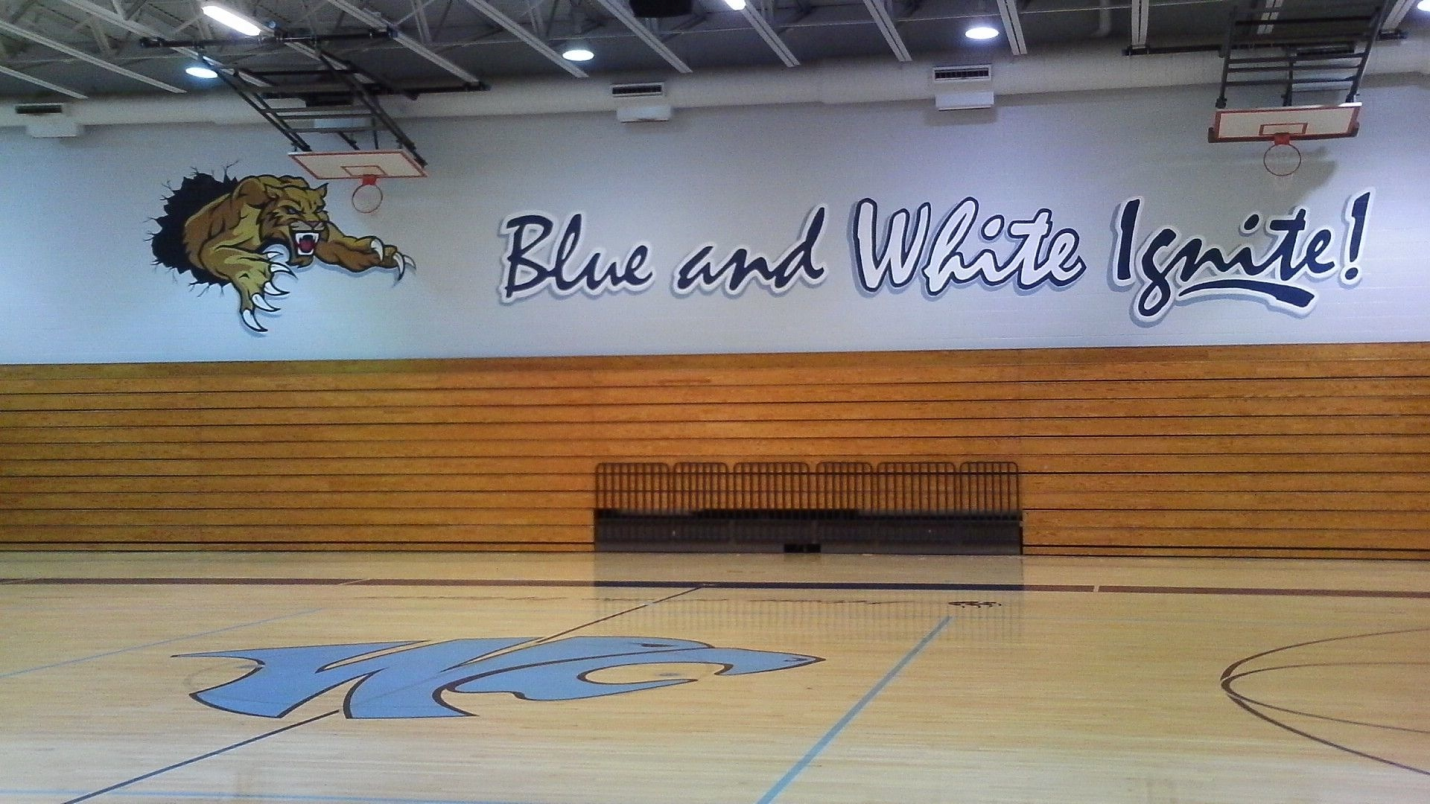 2018-2019MESSAGE FROM THE PRINCIPALDear Wildcats,Welcome to Wesley Chapel High School! We are proud of the many programs offered to our students this year, from our Automotive Academy to Agriscience Foundations. In addition to the courses offered on our WCHS campus, students may also take advantage of the courses offered online through Pasco eSchool and Florida Virtual School (FLVS). Students can also earn college credits through successful completion of dual enrollment courses via Pasco Hernando State College or by passing an AP exam in May after completing one of our Advanced Placement courses here on the WCHS campus.Selecting academic and elective courses is both exciting and important. Please utilize this Curriculum Guide to assist you as you begin thinking about the course selection process. Now is the time to think about your future plans, setting your educational goals high, and doing everything you can to take advantage of the opportunities available to you on the WCHS campus and online. Please consider your courses carefully, discuss your decisions with your parent(s)/guardian(s), counselors, teachers, and your administrators. The courses that you select are the stepping-stones to your future goals and plans. We create our own, unique paths in life, and our course offerings can assist you in building a fantastic resume for your future!Sincerely, Danielle Johnson
Principal 
Wesley Chapel High School CONTENT				PAGEGeneral Information…………………..3
Registration…………………………...4
Schedule Changes …………………....5
Instructional and Curriculum………....6  College Dual Enrollment……………..7 Reference Guide for Ed. Resources…..8
High School Testing Program………. 12                                  
College and Career Planning………....15 Graduation Information……….……...19
GPA…………..………………………20
Off Campus Opportunities……………21 Graduation Enhancement Program..….22 Exceptional Student Education…..…...23

COURSE DESCRIPTIONSAP Seminar..………………………...24   Art …………………………………..24
English and Language Arts …………27
Exceptional Student Education ……..71
Mathematics…………………………38
Intensive Reading……………………38
Performing Arts ……………………..42
Physical Education ………………….52
Science ……………………………...55
Social Studies ……………………….62
World/Foreign Languages….………. 34
Miscellaneous Electives……………..66
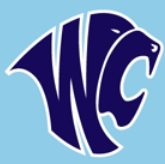 SCHOOL PROFILEWesley Chapel High School opened its doors to the community in 1999.  WCHS is located just north of State Road 54 on Wells Road in Wesley Chapel, Florida. The community of Wesley Chapel is approximately 15 miles north of Tampa. The student enrollment, which consists of grades nine through twelve, is approximately 1450 students.  Approximately 75% of Wesley Chapel High School graduates continue their post-secondary education or enter the military.~~~~~~~~~~~~~~~~~~~~~~~~~~~~~~~~~~~~~~~~~~~~~~~~~~~~~~~~~~~~~~~~~~~~~~~~GENERAL INFORMATION
ACADEMIC INTEGRITY: CHEATING & PLAGIARISM
In A Nation at Risk, there is a special note to students that reads, in part: You forfeit your chance for life at its fullest when you withhold your best effort in learning. When you give only the minimum to learning, you receive only the minimum in return. Even with your parents’ best example and your teachers’ best efforts, in the end, it is your work that determines how much and how well you learn. This also applies when students plagiarize the work of others, submit another’s work as their own, or take answers from other students. Downloading term papers or essays from the Internet to submit as your own work is dishonest and illegal. Students who are caught cheating and/or plagiarizing (using any means) will not receive any credit for the work submitted and will also be subject to disciplinary action. This may make students ineligible for membership in student honor societies and clubs. Students who are already members of these organizations may be removed as members. 
ATTENDANCE
Regular school attendance is mandatory if high school students are to be successful in their classes. On a daily basis, students’ absences will be recorded as unexcused. In order to have a student’s absence excused, the parent will need to send a note with the student to be turned in at Student Services, or submit via our school website within 48 hours.  Examples of excused absences include: Illness of student or immediate family member Major illness in the immediate family of the studentReligious holiday of the student’s faithMedical appointments Field trips/approved school activities Pre-arranged absences of educational value with the principal’s or his designee’s prior approval. Death in the immediate family of the studentSubpoena or forced absence by any law enforcement agencyParents will be advised if their child is considered truant or has excessive absences.  When a child reaches 15 or more unexcused absences, we will report the child as habitual truant to the Department of Children and Families and the Department of Transportation. PARENT/TEACHER COMMUNICATIONIf a student is experiencing a problem in a course, the best solutions are the result of direct communication between the parent and the instructor. Please call or e-mail the instructor with your concerns. E-mail addresses will be published on the school website (http://wchs.pasco.k12.fl.us). The main number for the school is 813-794-8700 or 352-524-8700. You will receive a timely response from the instructor. Teachers will only be able to return phone calls before or after school or during their planning period.  You may arrange for conferences with all of the students instructors and your child’s guidance counselor by contacting the Front Office at 813-794-8700 or 352-524-8700. Parent Teacher Conferences are held after school and teachers will need at least 48 hours notice before attending a conference. Parents may also keep track of the student’s attendance, grades, as well as contact the student’s teachers using eSembler (https://grades.pasco.k12.fl.us). New accounts for eSembler must be created each school year.  If you need assistance creating an account utilize the on-line tutorial or call one of the main school numbers for assistance.REGISTRATION GUIDELINESCounselors will meet with students to distribute registration materials. At that time, they will receive information about: 1. Selecting courses for the coming year 
2. Completing the registration form
3. Obtaining parent/guardian signatures Prior to selecting your courses, read the introductory section of this guide carefully to familiarize yourself with the information it contains. Your teachers and counselors will help you select the courses that will help you be successful at Wesley Chapel High School and after. Make sure you have done the following things prior to registration day:Select six (6) full credits. List at least one full-year and two semester alternates on your registration planning sheet. Discuss your course selection with your counselor at the assigned time. Key your choices during your assigned online registration session.Review your registration planning sheet with your parent/guardian and have them sign the card.IF YOU HAVE NOT COMPLETED ALL OF THESE STEPS, YOU ARE NOT REGISTERED FOR THE NEXT SCHOOL YEAR! 
ALL INFORMATION REGARDING COURSE AND GRADUATION REQUIREMENTS is subject to change pending legislation and state mandates. Courses listed in this guide will be dropped/not offered if there is not sufficient demand for them.SIGNING UP FOR HONORS AND AP COURSESIncoming freshmen will be counseled by their eighth grade teachers and counselors for placement in honors or regular coursework. Honors and AP placement for next year’s tenth (10th) through twelfth (12th) graders will be based on student data and/or recommendation.  Students must have 3 out of 5 of the following criteria in order to be placed in these courses:  passing FSA scores, content area GPA of 3.0, teacher recommendation, parent approval.  When selecting classes, students should take challenging courses 
that meet high school and college admission requirements.ADMINISTRATIVE POLICY FOR SCHEDULE CHANGES 
REGISTRATION PROCESSStudents will meet individually with their counselor to review their status thus far and course recommendations for next year.  Each student at WCHS will complete online registration through their English class. Each WCHS student will be bringing home a “receipt” of online registration, a document that we refer to as the Course Verification Sheet. Each student and parent/guardian will have one (1) week to review this document, call the school and ask questions of the guidance or administrative staff, sign and return the document to the assigned teacher. CURRICULUM GUIDEThe Curriculum Guide is available online at wchs.pasco.k12.fl.us. The information found in this guide will aid students and parents/guardians in course selection. Please take time to review this guide as a family BEFORE the online registration process begins. There will be hard copies of the Curriculum Guide available at the front desk and at the Student Services counter at WCHS.SCHEDULE CHANGE POLICYOnce the online registration process concludes, only the following schedule change issues will be addressed:Student is scheduled into a course previously passedStudent is scheduled into a course out of sequence (i.e., French 3 before French 1)Student is a senior who is missing a required course needed for graduationStudent is scheduled into a course at the wrong grade level (Freshman placed in a Senior level class)Student needs a change of placement as directed by a school official (ESE, ESOL, Administrative Placement due to discipline)PROCEDURES FOR STUDENTS HAVING DIFFICULTY IN A COURSEIf a student begins to experience difficulty in a course, students/parents & guardians may complete the following steps:Parents/Guardians can email or call teachers directly to ask for assistance or information regarding how to improve student success within a specific class. Students can utilize tutoring services that are available by each department both before and after school.  Appointments should be made in advance.  Students can utilize study hall time during selected homeroom periods.Parents/Guardians can sign their student up for the Extended School Day program. This is an after-school program with a focus on assisting with study habits, and an improvement in reading, writing, and math skills.Parent/Guardian should contact their students’ guidance counselor to set up a face-to-face conference with the teacher and student present to discuss and identify a plan of action to assist with student improvement.After week five (for first semester classes), week 11 (year long classes) and week 5 in the second semester (for semester classes beginning in January), a class cannot be dropped or purged from the record because student schedules have been recorded by the Florida Department of Education.INSTRUCTIONAL AND CURRICULUMATHLETICS AND EXTRA CURRICULAR ACTIVITIES
A 2.0 cumulative unweighted GPA is required for participation in athletics and extra curricular activities that are involved in Florida High School Athletic Association competition.NCAA INFORMATIONStudent athletes should check the academic requirements to compete at the collegiate level by signing in to www.ncaaclearinghouse.net early and often throughout their high school career. GRADE FORGIVENESS
Under state policy, students who receive a grade of D or F in a class may retake the class to improve their grade. The higher grade (C or better) will replace the D or F in the transcript and affect the GPA. Otherwise, the D or F grade received will be reflected on the transcript, as well as, affect the GPA. This policy only applies to final grades of D or F.   Courses taken for grade forgiveness can only be taken outside of the normal school day through Adult Education or online classes.OFF CAMPUS COURSE POLICY
The policies outlined below will be adhered to as they relate to course selection outside of Wesley Chapel High School’s regular day. This includes on-line courses, night school classes and dual enrollment courses. Counselor approval is needed prior to enrolling in any class outside of Wesley Chapel High School. Core classes required for graduation are recommended to be taken on campus Students may earn up to 8 credits in a regular school year. Students must take an equivalent of six (6) classes per semester. COLLEGE DUAL ENROLLMENT
The dual enrollment program is designed to meet the needs of the academically motivated and socially mature high school student. Courses taken through this program earn high school and college credit. Students who wish to enroll in Dual Enrollment courses at Pasco Hernando State College (PHSC) must meet the following criteria: Have a cumulative unweighted GPA of 3.00 Complete a dual enrollment application (available from your guidance counselor)Provide passing entry assessment scores (SAT, ACT, or PERT)Receive approval from your guidance counselor to take courses outside of Wesley Chapel High School.Complete a PHSC admissions applicationSubmit both forms to the dual enrollment office at PHSC
Technical courses are also offered at PHSC through the Dual Enrollment program.  Students can earn high school credits and credits towards a technical certificate at PHSC.  To enroll in these technical courses, students must meet the following criteria:Have a cumulative unweighted GPA of 3.0Take the PERT test and pass before entering the dual enrollment programComplete a dual enrollment application (available from your guidance counselor)Receive approval from your guidance counselor to take courses outside of Wesley Chapel High SchoolComplete a PHSC admissions applicationSubmit both forms to the dual enrollment office at PHCCStudents must take an equivalent of six (6) classes each semester. For example, if a student takes 2 classes at PHCC they must take 4 classes on the Wesley Chapel High School campus.  Dual Enrollment science labs count as a class on your WCHS schedule.  There is a limit of credits that may be obtained through the dual enrollment program. Almost all dual enrollment courses will be taken on the campus of PHSC and students must provide their own transportation. Special Notes for Dual EnrollmentDrop Policy for Dual Enrollment:  final day to drop is PHSC’s final day, NOT WCHS’s final drop day.Dual Enrollment grades cannot be retaken or removed from your high school transcript.  The grade forgiveness option does NOT apply to Dual Enrollment courses.TESTS IMPORTANT TO STUDENT SUCCESSHere is a quick overview of several state and national college admission tests. For more extensive information, visit the following websites:www.collegeboard.com		www.act.org 			www.princetonreview.comFrom the Desk of the Career Specialist………….High School Testing ProgramsReading/English Language Arts (ELA) Assessment Requirement The Florida Standards Assessments is a suite of reading, writing and math tests designed to measure student performance. The test is tied to Florida’s Common Core-based standards, which outline what students should know at the end of each grade. The test still has some traditional multiple choice questions, but many take advantage of computer-based testing to include multimedia and interactivity. The reading/ELA assessments students must pass to graduate with a standard high school diploma are determined by each student’s year of enrollment in grade 9. Beginning with students who enter grade 9 in 2014-15 and beyond, students must pass the grade 10 FSA ELA.Florida End-of-Course (EOC) AssessmentsThe Florida EOC Assessments are part of Florida's Next Generation Strategic Plan for the purpose of increasing student achievement and improving college and career readiness. EOC assessments are computer-based, criterion-referenced assessments that measure the Next Generation Sunshine State Standards for specific courses, as outlined in their course descriptions. Students must pass EOC’s to earn credit for the course.Preliminary Scholastic Assessment Test/National Merit Scholarship Qualifying Test (PSAT)
The PSAT is open to students in all grade levels and should be taken by all college-bound juniors because the PSAT is the only means of entry into the National Merit Scholarship Competition, and only junior year scores can be used to qualify eligible candidates for this prestigious national academic competition. The PSAT will be taken by all 10th grade students in October.  The PSAT assesses critical reading (passage-based reading, sentence completions), math reasoning (numbers and operation; algebra and algebraic functions; geometry and measurement; data analysis, statistics, probability), and writing skills (sentence error identification, sentence and paragraph improvements) that are important for success in college. By taking the PSAT, students will familiarize themselves with the format of the SAT Reasoning Test. They will also be provided with much needed feedback regarding their academic abilities when compared with other college-bound students.  This test is offered on the WCHS campus each October.  Juniors that qualify for free or reduced lunch may be eligible for a test fee waiver. See your Career Specialist for more information.
American College Testing Program (ACT) Many colleges require ACT scores for admission purposes. The ACT assessment includes four major test areas: English Usage, Mathematics, Reading, and Science Reasoning. Students receive a score (scale of 1-36) in each of these areas as well as a composite score (average of the four major test scores; scale of 1 -36). It is recommended to take the test near the end of the junior year, so there will be ample time to retest in the fall of the senior year should the student want to do so. College-bound students are strongly encouraged to take both the ACT and the SAT Reasoning Test. ACT registration and preparation materials are available in the high school guidance offices. An optional 30 minute writing test measures writing skills emphasized in high school English classes and in entry-level college composition classes. To determine whether you will need scores from the optional writing test, consult the ACT web site, check with those colleges to which you will be applying, or talk with your counselor. Juniors and seniors that qualify for free or reduced lunch are eligible for test fee waivers.  See your Career Specialist for more information. The ACT web site address is www.act.org. SAT Reasoning TestThe SAT Reasoning Test is a three-hour and forty-five minute test, which measures critical reading, writing and mathematical reasoning skills that students have developed over time and skills they need to be academically successful. The essay is always the first section of the SAT, and the 10 minute multiple-choice section will always be the final section. The remaining 25 minute sections can appear in any order as can the two 20 minute sections. Test takers sitting next to each other in the same testing session may have test books with entirely different sections. 
Each section of the SAT is scored on a 200 to 800 point scale, and the writing section will contain two sub scores. One 25 minute section of the test is not scored and can be in any of the test areas. This section does not count toward the final score but is used to try out new questions for future editions of the SAT and to ensure that scores on new editions of the SAT are comparable to scores on earlier editions of the test. Students may want to consult materials that are available in the high school Guidance Offices for additional information regarding the SAT Reasoning Test or go to www.collegeboard.com where they will be able to find study guides and practice tests. Juniors and seniors that qualify for free or reduced lunch are eligible for test fee waivers.  See your Career Specialist for more information.SAT Subject TestsSAT Subject Tests are required by some colleges in making admissions decisions but are most often used in placing students in the appropriate college level classes. These tests are frequently required by the most selective colleges. If this is an option being considered, a planning session with the high school counselor is strongly recommended. These tests are offered in major subject areas. Registration materials for the SAT Subject Tests and complete lists of the SAT subject areas are available in the high school guidance offices. Testing Registration The following tests require the completion of registration forms that are available in high school guidance offices: American College Testing Program (ACT); SAT Reasoning Test; and SAT Subject Tests. Mailed registration forms can be picked up at your Career Specialist’s office. The school testing code for WCHS is 101812. Students may also register for the tests on the internet at: http://www.collegeboard.com http://www.act.orgASVAB (Armed Services Vocational Aptitude Battery)The ASVAB consists of eight sub-tests. When combined, these sub-tests produce two types of composite scores: academic and occupational. The occupational scores may be used to make predictions about future job performance as well as provide information about a student’s aptitude in many career areas.   Wesley Chapel High School offers the ASVAB twice a year.Florida Ready to Work Credential ProgramFlorida Ready to Work is an employee credentialing program that tests and scores job skills and work habits.   It gives jobseekers a competitive edge by showing employers they have the right skills and the right attitude for the job. Florida Ready to Work is sponsored by the state of Florida, so there is no cost for students to participate in the program.  See your Career Specialist to learn more about how to take this test. Advanced Placement Program (AP) AP courses are challenging college-level courses offered to exceptionally able high school students. Year-long course outlines and national exams in each subject are prepared by the College Board. Students receive high school credit for passing an AP course and may receive college credit based upon a high AP exam score when accepted at their college. Many colleges award credit and/or advanced standing to students scoring well on AP examinations administered each May. Announcements regarding AP course offerings will be made during the spring registration period. Students may also elect to take AP examinations without being enrolled in an AP course. Students who choose this option are responsible for paying for their own AP test.  Students must take the AP exam in order to receive AP weighting for the course. See your counselor for further details. Students who take an AP course through FLVS must take the AP exam in order to receive AP weighting for the course. (FLVS Policy)Dual Enrollment-College (DE) The DE program allows students to gain both high school and post-secondary credit for a course. Students may find this program to be a plus as it accelerates movement through the college program.  Students must have a minimum 3.0 unweighted GPA, and achieve the required test scores on the ACT, SAT, or PERT to take college level courses through dual enrollment.  Students taking technical classes towards a technical certificate must have a 2.0 GPA and must take the TABE test. Students should consider the following questions as they make the decision to register for DE courses: If I enroll in too many DE courses, will I place myself in a position where the college/university will require me to declare my major before I am ready? In choosing DE courses, will those courses be to my advantage once I arrive on the college         campus? Am I placing myself at a disadvantage when having to compete in accelerated courses with students who have already been on a college campus? 4) Can I drop a DE course with no penalty if I am not doing well? 5) Am I taking this course to prepare myself for college or just “accumulating” credits? 6) Finally, am I taking the credits in areas in which I am academically strong? These questions will hopefully assist students in carefully considering their options, so the choices they make about taking DE courses can be positive both in high school and in college. If more information is needed or there are additional questions regarding dual enrollment or early admissions, students may see a high school counselor or contact a Pasco-Hernando State College Dual Enrollment Coordinator.
COLLEGE AND CAREER PLANNINGThe minimum high school unit requirements for admission into a state university are: Eighteen Units in College Preparatory CoursesThe following distribution of the 18 units is required: English (3 of which include substantial writing) -  4 creditsMath (Algebra I, Formal Geometry, Algebra II)-  4 credits Natural Science (2 of which include lab) - 3 creditsSocial Science -3 creditsForeign Language (two units of the same foreign language) Recommend extra math, science, and academic electives for a more competitive edge.Additional Credits —see your counselor for additional details regarding eligible coursesFlorida Bright Futures ScholarshipThe Bright Futures Scholarship Program is the umbrella program for all state-funded scholarships based on academic achievement in high school. There are three programs under the umbrella: The Florida Academic Scholars Award                                                                                                                                                                                                               The Florida Medallion Scholars Award The Gold Seal Vocational Scholars AwardThe program seeks to reward any Florida high school graduate who merits recognition of high academic achievement and who enrolls in an eligible Florida public or private post-secondary educational institution within three years of high school graduation. General Eligibility Requirements:  Each of the three scholarship awards has specific criteria that must be met. However, to be eligible for an initial award from any of the three types of scholarships under the Bright Futures Scholarship Program, a student must: •Be a Florida resident and a U.S. citizen or eligible non-citizen as determined by the postsecondary education.• Earn a standard high school diploma or its equivalent from a public or private high school, or complete a home education program. • Be accepted for at least six semester credit hours or the equivalent. • Not have been found guilty of or pled no contest to a felony charge. • Use the award within three years of graduation, but if you enlist in the military after graduation, your three-year period begins upon separation from active duty. NOTE:  All state scholarships, eligibility requirements, and award amounts are subject to              change pending legislative action.FLORIDA ACADEMIC SCHOLARS:
The FAS award is the highest award given and is renewable for four years. All students will receive the specified award amounts established by the Florida Legislature.  For current award amounts, visit:  www.floridastudentfianancialaid.org/SSFAD/bf/awardamt.htmTo be eligible for this scholarship, the student’s re-weighted GPA must be at or above 3.5 (.5 per course per year). Students must also earn a 1290 Reading/Math SAT or 29 Composite ACT score and must participate in 100 hours of community service. Students who are National Merit Scholars and Finalists, and National Hispanic Scholars with seventy-five community service hours are automatically eligible for this award.The courses used to calculate the GPA are the following 16 credits: 4 English 
4 Math (Algebra 1 and above) (Note:  Algebra 1A & 1B count as 1 credit for Bright Futures.)
3 Natural Science 
3 Social Science 
2 Foreign Language (same language) Students may use up to 3 additional credits from courses in academic areas listed as well as AP, IB, or AICE Fine Arts courses to raise GPA.FLORIDA MEDALLION SCHOLARS: 
The FMS award is renewable for four years. All students will receive the specified award amounts established by the Florida Legislature.  For current award amounts, visit:  www.floridastudentfianancialaid.org/SSFAD/bf/awardamt.htmTo be eligible for this scholarship, the student’s re-weighted GPA must be at or above 3.0 (weighting is .5 per course per year). Students must also earn a 1170 Reading/Math SAT or 26 Composite ACT score and must participate in 75 hours of community service. The courses used to calculate the GPA are the following 16 credits: 4 English 
4 Math (Algebra 1 and above) (Note:  Algebra 1A & 1B count as 1 credit for Bright Futures.)
3 Natural Science 
3 Social Science 
2 Foreign Language (same language) Students may use up to 3 additional credits from courses in academic areas listed as well as AP, IB, or AICE Fine Arts courses to raise GPA.FLORIDA GOLD SEAL VOCATIONAL SCHOLARSHIP:
All students will receive the specified award amounts established by the Florida Legislature.  For current award amounts, visit:  www.floridastudentfianancialaid.org/SSFAD/bf/awardamt.htmTo be eligible for this award, students must have a weighted 3.0 GPA in the following courses: 4 English 
4 Math  - (2011 and future graduates must earn 4 credits of  Mathematics and no Life Management Skills for a total of 16 core credits.)
3 Natural Science 
3 Social Science 
1 Practical and/or Performing Art 
1 HOPE 
3 Credits Vocational Program  (Must have a 3.5 unweighted GPA in these courses)NOTE:  Students will only qualify for this scholarship if they pursue a postsecondary vocational/technical program.
 We encourage students to visit the Comprehensive Course Table on the Bright Futures website to be certain that their course selections are eligible for the GSV award. Students must participate in 30 hours of community service.Students must also have a 3.5 unweighted GPA in a series of three vocational courses that qualify under Gold Seal. PERT	Reading 		106
Writing 		 103
Math                     114 –123, Intermediate Algebra			124 and up, College AlgebraSAT 	Verbal 		440 
Math 		440 ACT	English 		17 
Reading 		19 
Math 		19 Career Planning ResourcesFlorida Virtual Campushttp://www.flvc.org/The choices you make now can affect your life after graduation, whether it’s going to college or technical school, getting scholarships, or even starting a career. It is important to set goals and keep track of your educational progress, and to help with this task, the Florida Department of Education created an electronic system called “Florida Virtual Campus.”This system is better known as flvc.org, and it is Florida’s official statewide student advising website. With flvc.org, you can plan your high school courses, check your eligibility status for the Bright Futures Scholarship Program and state university admissions, view your course history and grades, use career guidance programs, search for degrees offered in Florida, apply for college admissions and financial aid, and much more. Florida Choiceshttp://www.flchoices.org/Florida CHOICES is a free career information delivery system sponsored by the Florida Department of Education. This Web site allows students to assess career interests, skills and values; explore careers, educational programs and financial aid; and develop portfolios and resume.  GRADE POINT AVERAGESAt the end of the seventh semester, a student’s class rank GPA is calculated by including semester grades earned in all courses during the regular school day, (including replacement grade). It should be noted that students cannot repeat courses in adult education where a C or higher was earned. If a year long course is passed and one of the semester grades is an F, then the final grade will be doubled for the GPA calculation. The class rank GPA will exclude courses taken prior to ninth grade, or in approved summer school or university programs, or in adult education. These grades will be part of the student’s transcript but will not be calculated in the class rank GPA. Class rank GPA will be carried out to five decimal places and rounded to the fourth decimal place. The GPA is calculated by taking the quality points a student has earned and divided by the number of semester gradesThe class rank GPA includes any weight given to courses taken during the school day. The following quality points will be assigned as noted: 
Regular Classes 			Honors Classes 		Advanced Placement and 
									Dual Enrollment Courses A = 4 					A = 4.5 				A = 5 
B = 3 					B = 3.5 				B = 4 
C = 2 					C = 2.5 				C = 3 
D = 1 					D = 1.5 				D = 2 
F = 0 					F = 0 					F = 0Graduation Grade Point Average (GPA)
An unweighted 2.0 GPA on a 4.0 scale is needed for a student to graduate. All quality points are based on the following scale:	A = 4 		B = 3 		C = 2 		D = 1 		F = 0 The graduation GPA for students will be computed by using the credits from all courses taken. The GPA is calculated by taking the quality points a student has earned and dividing by the number of semester grades. The graduation GPA will include any courses that were failed and were not retaken. Please note that the class rank GPA and graduation GPA are used at the high school. Other GPAs are calculated by other institutions. Examples are calculation of the Florida Bright Futures Scholarships by the Department of Education and an academic GPA which is calculated by post-secondary schools. Wesley Chapel High School will not release grade information without the student’s permission.OFF-CAMPUS OPPORTUNITIESCareer and Technical Education - Career Academies:Career Academies are a time-tested model for improving academic achievement readying students for both college and careers.   In 2007 the Florida Legislature passed the Career and Professional Education Act. The purpose of the Act was to provide a statewide planning partnership between the business and education communities in order to attract, expand, and retain targeted, high-value industry and to sustain a strong, knowledge-based economy. The objectives of the Act are as follows: To improve middle and high school academic performance by providing rigorous and relevant curriculum opportunitiesTo provide rigorous and relevant career-themed courses that articulate to postsecondary-level coursework and lead to industry certificationTo support local and regional economic development To respond to Florida's critical workforce needsTo provide state residents with access to high-wage and high-demand careersThe following High Schools have Career Academies:Students who wish to enroll in an Academy, must complete a School Choice form and enroll as a full time student at the specific school that is offering the Academy he or she is interested in.  Please be aware that transportation is NOT provided.GRADUATION ENHANCEMENT PROGRAMThe Graduation Enhancement Program is designed to enhance the student’s academic success, social awareness, and self-esteem through a wide range of individual and large group activities.The program goals are: To meet the educational needs of students in grades 9-12 who are experiencing academic difficulty and need additional motivation. To provide or arrange for services that address the effective needs of students in the program.To provide a learning environment which emphasizes working together to obtain academic success, developing appropriate social skills and personal responsibility while building self-esteem. EligibilityIn order for a student to be eligible for the Graduation Enhancement Program, two of the following criteria must be present:Grade point average (current or cumulative) below 2.0Student is failing 2 or more subject areas within one school yearHistory of one or more retentionsMore than 10% absentee rate, record of truancy, or frequent tardiesPoor organizational skills, poor social skills or family concernsLow motivationDoes not meet the state or district proficiency levels in reading, mathematics, science, or writing.Qualifications In order to enter the program, the student must be referred in one of the following ways: A student may be self referred, referred by a parent or referred by a teacher. A student who self refers needs to make an appointment with one of the Graduation    Enhancement Teachers to discuss interest in the program in order to be considered for staffing.The Graduation Enhancement Program is voluntary and requires a parent signature to enter and exit the program.EXCEPTIONAL STUDENT EDUCATION (ESE)Wesley Chapel High School offers a comprehensive program of services for exceptional students.  Our Exceptional Student Education (ESE) programs include: Specific Learning Disabilities (SLD), Emotionally Handicapped (EH), Intellectual Disability (InD), Autistic (AU), Therapeutic Emotionally and Behaviorally Disordered (TEBD), Speech and 
Language (SP/L), and Gifted. Each student has a Transition Individual Educational Plan (TIEP). The TIEP will call for the student to graduate with a regular high school diploma, a special diploma, or a certificate of completion. ESE students are entitled to an outcome-oriented individual plan designed to facilitate movement from the school setting to community living. An additional function of the TIEP is to define a career focus for each ESE student. A range of services is available for ESE students, including self-contained ESE settings, Co-Teach classes with both an ESE and a Basic teacher, Support -facilitation classes, and Mainstream Consult for students who need only limited assistance through the school day. Parents and students should consult with the ESE program teacher to help determine the setting most appropriate for each subject.ENGLISH FOR SPEAKERS OF OTHER LANGUAGES (ESOL)ESOL services in Pasco County are designed to provide academic, linguistic, cultural and social support to our English Language Learner (ELL) students.  Language learning is a human activity which focuses on approaches, methods, and techniques that reflect both the concerns of the students, as well as the teachers.  Successful programs survive from the support of those they serve as well as those who implement them.  Administrators and teachers recognize the diverse needs of our rapidly changing demographics, and model best educational practices which provide maximum opportunity for our ELL students to achieve and develop skills that make them empowered learners.  In Pasco County, comprehensible instruction is delivered in English in order for the student to develop language that enables him/her to actively participate in a student-centered learning process.  Teachers who are assigned English Language Learners for instruction participate in special training workshops that address appropriate strategies and accommodations for increasing English Language development and proficiency, as well as understanding content.  Communication and collaboration are key to ensuring the academic successes of our ELL students.AP SEMINAR: AP Capstone Seminar  
Course Number: 1700500 	                         Grade Level: 11 			Credit: 1.0 Prerequisites:  There are no prerequisite courses for the AP Seminar course.   
Course Description: AP Seminar is a foundational course that engages students in cross-curricular conversations that explore the complexities of academic and real-world topics and issues by analyzing divergent perspectives. Using an inquiry framework, students practice reading and analyzing articles, research studies, and foundational literary and philosophical texts; listening to and viewing speeches, broadcasts, and personal accounts; and experiencing artistic works and performances. Students learn to synthesize information from multiple sources, develop their own perspectives in research- based written essays, and design and deliver oral and visual presentations, both individually and as part of a team. Ultimately, the course aims to equip students with the power to analyze and evaluate information with accuracy and precision in order to craft and communicate evidence-based arguments. ART COURSES:Art/2-D Comprehensive I
Course Number: 0101300                         Grade Level: 9, 10, 11, 12 	Credit: 1.0Prerequisites:    None 
Course Description: The purpose of this course is to enable students to communicate ideas or concepts through the use of two-dimensional design and composition. Supply Fee.Art/2-D Comprehensive II 
Course Number: 0101310 Grade Level: 10, 11, 12 	Credit: 1.0 Prerequisites:    Art/2-D Comprehensive I. 
Course Description:    The purpose of this course is to give students an extensive experience in the artistic expression of ideas through two-dimensional art media. The content includes the artistic qualities of original art, design principles, manipulative skills and organization, and the aesthetic merit and qualities of two-dimensional works of art. Also included should be production and critiquing of ideas and/or images; the elements of color, value, line, space, shape/form and texture; principles of emphasis, balance, rhythm, unit, repetition, contrast and proportion; expressive ideas in painting and other two-dimensional art; and the development and refinement of skills, self- expression and knowledge in various selected media and areas of interest. Supply Fee.  Students must supply basic tools for personal use.Art 2-D Comprehensive III
Course Number: 0101320 Grade Level: 11, 12 		Credit: 1.0 Prerequisites:    Art/2-D Comprehensive II. 
Course Description: The purpose of this course is to give students experience in the artistic expression of ideas through two-dimensional art media. The content includes perception and response to the expressive character of two-dimensional art; the production of drawings and painting and other two-dimensional art; reconsideration of certain fixed ideas about darks and lights and positive and negative space; deliberate, precise and free approaches to subjects; development of skills of concentration, perceptual awareness, intense study, and creative imagination. Supply Fee.  Students must supply basic tools for personal use.Course Title: Digital Information TechnologyCourse Number:  8207310Course Credit:      1Course Description: This course is designed to provide a basic overview of current business and information systems and trends, and to introduce students to fundamental skills required for today's business and academic environments through the Microsoft Office sequence of programs. Emphasis isplaced on developing fundamental computer skills. The intention of this course is to prepare students to be successful both personally and professionally in an information based society. Digital Information Technology includes the exploration and use of: databases, the internet, spreadsheets, presentation applications, management of personal information and email, word processing and document manipulation, HTML, web page design, and the integration of these programs using software that meets industry standards. After successful completion of this core course, students will have met Occupational Completion Point A, Information Technology Assistant.ART COURSES:Art/3-D Comprehensive I
Course Number: 0101330Grade Level: 9, 10, 11, 12	Credit: 1.0Prerequisites:    Recommended prerequisite of Art 2-D 1.
Course Description:  The purpose of this course is to enable students to communicate ideas or concepts through the use of three-dimensional design and composition. Supply Fee.  Work Apron needed.Art/3-D Comprehensive II
Course Number: 0101340 Grade Level: 10, 11, 12 	Credit: 1.0 Prerequisites:    Art 3-D Comprehensive I or its equivalent. 
Course Description: The purpose of this course is to give students an understanding of three-dimensional art methods, media, techniques and craftsmanship. The content includes production and appreciation of original 3-D art forms; perception and response to design qualities; the value of design in 3 -D art and relationship of arts to the sculpture and 3 -D art statement; understanding the history of traditional and contemporary 3-D art and relationship of arts to the cultures in which they are found. The content should also include the criterion for making judgments about the aesthetic merits of 3-D art; opportunities to utilize technical and compositional skills for expression in various mediums; the practice of design skills using line, shape, texture, form, space and color; development of creativity, problem-solving, and personal expression through an understanding of the relationship between technical process, form and function within historical perspective, craftsmanship, presentation, critique, evaluation and discussion of aesthetic merits of 3-D art; knowledge and practices of safety principles, and exploration of art career possibilities. Supply Fee.  Work Apron needed.Art/3-D Comprehensive III
Course Number: 0101350 
Grade Level: 11, 12 		Credit: 1.0 Prerequisites:    Art 3-D Comprehensive II or its equivalent. 
Course Description:  The purpose of this course is to give students an understanding of three-dimensional art methods, media, techniques and craftsmanship. The content includes the production of original 3-D art forms; perception and response to relationships of design qualities; the value of sculpture and functional forms; the production of individual and imaginative statements in sculpture; knowledge about traditional and contemporary merits of 3-D art forms; students utilization of technical, compositional and expressive skills; generation of creative ideas, problem-solving and planning for personal expression; and exploration of art career possibilities. Supply Fee.  Sketchbook needed.ART COURSES:Creative Photography 1
Course Number: 0108310                         Grade Level: 9, 10, 11, 12 	Credit: 1.0Prerequisites:    None 
Course Description: The purpose of this course is to enable students to develop an understanding of photographic imagery by demonstrating proficiency in photographic techniques and processes.Drawing I
Course Number: 0104340 Grade Level: 9,10, 11, 12 	Credit: 1.0Prerequisites:    Art 2-D Comprehensive I or teacher approval.
Course Description:  The purpose of this course is to enable students to develop the perceptual, observational, and compositional skills necessary to create and communicate a range of subject matter, symbols, ideas, and concepts using knowledge of drawing media, techniques, and the history of art. Supply Fee.  Sketchbook needed.Portfolio 1
Course Number: 0109310 Grade Level: 11, 12 		Credit: 1.0 Prerequisites:    Teacher approval. 
Course Description:  The purpose of this course is to enable students to create a portfolio of art works, including a statement of purpose. Emphasis will be placed on the use and management of a professional portfolio. Supply Fee and student must supply basic tools for personal use.Portfolio 2
Course Number: 0109320 Grade Level: 11, 12 		Credit: 1.0 Prerequisites:    Portfolio 1 and Teacher approval. 
Course Description:  The purpose of this course is to provide students an advanced understanding of  the aesthetic and creative factors of visual forms through instruction in two-dimensional and three-dimensional art forms.  The course will concentrate on individual skill development.  The content includes the study of perception and response to the qualities of art found throughout history; the valuing of art as an important realm of human experiences by expressing reasonable sophistication conceptions about art and artists; the production of works of art which contain various concepts; the history of art and its relationship to other processes and periods; the criteria for making and justifying judgments about the aesthetic merit and qualities of works of arts.  Supply Fee and student must supply basic tools for personal use.ENGLISH AND LANGUAGE ARTS COURSES:English I 
Course Number: 1001310 	Grade Level: 9			Credit: 1.0Prerequisites:    None
Course Description:  This course provides instruction in reading, writing, listening, and speaking skills. Emphasis is placed upon vocabulary development and the improvement of reading comprehension. Composition instruction focuses upon writing effective paragraphs and multi-paragraph papers. 
This course includes opportunities for the student to evaluate and critique the mass media. 
Earning credit in English I precludes earning credit in English Skills I or English Honors I. 
Course meets English graduation requirement. English Honors I
Course Number: 1001320 	Grade Level: 9 		Credit: 1.0Prerequisites:   None                                                                                                                             Course Description:  This course provides advanced instruction in reading, writing, listening, and speaking. Emphasis is placed on the critical analysis of a variety of literary genres. Composition instruction emphasizes all stages of the writing process, including prewriting, writing and revising. Emphasis is given to writing for a variety of different audiences. Earning credit in English Honors 1 precludes earning in English Skills or English I. 
Course meets English graduation requirement.English II
Course Number: 1001340 Grade Level: 10		Credit: 1.0 
Prerequisites:   English I 
Course Description: This course provides instruction in reading, writing, listening, and speaking. Vocabulary development is emphasized. Literature study concentrates on the themes and genres that are found in world literature. Cultural differences and cultural values are exposed. The course includes composition instruction, which focuses on the writing of a wide range of material for various purposes and different audiences. Earning credit in English II precludes earning in English Skills I or English Honors II. Course meets English graduation requirement. ENGLISH AND LANGUAGE ARTS COURSES:English Honors II
Course Number: 1001350 Grade Level: 10 		Credit: 1.0 
Prerequisites:    English I                                                                                                                      Course Description:  This course provides advanced instruction in reading, writing, listening and speaking. The universal themes of world literature are analyzed and discussed. Critical analysis of various literary genres is emphasized. Frequent practice is provided in all aspects of the composition process. Vocabulary study focuses on verbal analogies and other types of test items that are commonly found on standardized tests. Earning credit in English Honors II precludes earning credit in English Skills II or English II. Course meets English graduation requirement.English III 
Course Number: 1001370 Grade Level: 11		Credit: 1.0 Prerequisites:    English II
Course Description:  This course provides instruction in reading, writing, listening and speaking. Literature study concentrates on the themes and genres that are found in American Literature. This study includes the analysis of representative examples of American literature in various genres. Vocabulary study focuses upon verbal analogies and other patterns commonly found on standardized tests. The course includes the writing of documented research papers. Earning credit in English III precludes earning credit in English Skills III or English Honors III. Course meets English graduation requirement. English Honors III
Course Number: 1001380 Grade Level: 	11		Credit: 1.0 Prerequisites:    English II         								 Course Description:  This course provides advanced instruction in reading, writing, listening and speaking. Literature study concentrates on the themes and genres that are found in American Literature. Emphasis is placed on the distinctively American qualities of the literature and its ethnic and cultural diversity. Frequent writing practice is provided. This course includes the writing of documented research papers. Earning credit in English Honors III precludes earning credit in English Skills III or English III. Course meets English graduation requirement.ENGLISH AND LANGUAGE ARTS COURSES:English IV: Florida College Prep
Course Number: 1001405Grade Level: 12 		Credit: 1.0 Prerequisites:  English III and PERT score
Course Description:  This course incorporates reading and writing study through writing a variety of informative text using grade-level writing craft and through the in-depth reading and analysis of informational selections in order to develop critical reading and writing skills necessary for success in college courses. This course prepares students for successful completion of Florida college English courses. The benchmarks reflect the Florida College Competencies necessary for entry-level college courses and are also related to the College and Career Readiness (CCR) anchor standards, the exit standards of Florida’s K -12 Common Core Standards.English Honors IV
Course Number: 1001410 Grade Level: 12 		Credit: 1.0 Prerequisites:  English III                        						                 Course Description:  This course provides advanced instruction in reading, writing, listening and speaking. Literature study concentrates on the themes and genres that are found in British literature. This study includes the analysis of major British literary works of various genres. Influences that have shaped the English language throughout history are also explored. The course includes the writing of documented research papers. Earning credit in English Honors IV precludes earning credit in English Skills IV or English IV. Course meets English graduation requirement. AP English Language and Composition
Course Number: 1001420 Grade Level: 11		Credit: 1.0 

Prerequisites:  English IICourse Description:  In accordance to the AP College Board course descriptions, this class will “engage students in becoming skilled readers of prose written in a variety of periods, disciplines, and rhetoric contexts, and in becoming skilled writers in a variety of purposes.  With a heavy emphasis on nonfiction writing, students will be provided with opportunities both in class and out of class to develop their reading, writing, and speaking skills through a number of strategies and activities.  By the conclusion of the course, students should be proficient in analyzing how a writer uses rhetorical strategies to achieve a specific effect and how to utilize those same techniques in their own writings. This course meets the English graduation requirement. 
Students taking this course will be expected to take the Advanced Placement Exam in May.ENGLISH AND LANGUAGE ARTS COURSES:AP English Literature and Composition
Course Number: 1001430 
Grade Level: 12 		Credit: 1.0 
Prerequisites:   English III                         						                 Course Description: The purpose of this course is to prepare students to take the College Board Advanced Placement Examination in English Literature and Composition. The major literary content of the course is British literature; however, any literary work that serves the purpose of developing the student’s analytical skills may be introduced. Students taking this course will be expected to take the Advanced Placement Exam in May.Contemporary Literature
Course Number: 1005330 Grade Level: 9, 10, 11, 12 		Credit: 0.5 Prerequisites:  None 
Course Description: This course is an academic elective with a focus on literature written in our time.  Students will read stories by multicultural authors, explore new perspectives, discuss the general importance of these works and their relevance to own lives.Creative Writing I
Course Number: 1009320 Grade Level: 9,10, 11, 12 	Credit: 0.5 Prerequisites:  None 
Course Description:  This course develops writing and language skills needed for individual expression in literary forms. These should include original poetry, short stories, plays, and novels, as well as essays and other non-fiction. Creative Writing II
Course Number: 1009330 Grade Level: 9,10, 11, 12 	Credit: 0.5Prerequisites:  Successful completion of Creative Writing I 				                  Course Description:  This course extends the development of those writing and language skills needed for individual expression in literary forms, as introduced in Creative Writing I. This course will include 
technical aspects of publishing students’ work in literary publications. ENGLISH AND LANGUAGE ARTS COURSES:Debate I
Course Number: 1007330 Grade Level: 9, 10, 11, 12 	Credit: 1.0 
Prerequisites:  Successful completion of Speech I or instructor approval. 
Course Description:  This course offers students instruction in the fundamentals of argumentation and problem solving. Students learn logical thinking, organization of facts, and speaking skills. Opportunities to practice research skills related to debate topics and to participate in frequent debate situations are included.  This class places a strong emphasis on public speaking.Debate II
Course Number: 1007340 Grade Level: 10, 11, 12 	Credit: 1.0 
Prerequisites:  Successful completion of Debate I or instructor approval. 
Course Description:  The purpose of this course is to enable students to develop basic skills and techniques for use in debate and forensic activities. The content should include, but not be limited to, the following: communication skills, logic and critical-thinking skills, techniques of public speaking, research skills, parliamentary procedure, argumentation and debate skills, analysis of debates, and timing and judging techniques. Journalism I
Course Number: 1006300 
Grade Level: 9, 10, 11, 12 	Credit: 1.0 Prerequisites:  Demonstration of writing proficiency or teacher approval. 
Course Description:  This course is designed to be a broad-based course, which will acquaint the student with the fundamentals of journalism. The content includes instruction in the history and traditions of journalism, photography, layouts, advertising, printing, and other practical aspects of journalism. The student will be involved in workshop experiences that may include writing editorials, sports and news articles, advertising, or feature stories. ENGLISH AND LANGUAGE ARTS COURSES:Journalism II
Course Number: 1006310 Grade Level: 10, 11, 12 	Credit: 1.0 Prerequisites:  Journalism I or equivalent or teacher approval. 
Course Description: This course is designed to continue the study of journalism that was begun in Journalism I. The student receives instruction in ways to gather information and how to write and edit news, sports, and feature stories. The student will be involved in workshop experiences that may include more advanced techniques of photography, layout, advertising, and printing. Emphasis is also placed on career opportunities related to journalism. After school hours are required. Journalism III 
Course Number: 1006320 
Grade Level: 11, 12 		Credit: 1.0Prerequisites  Journalism II and teacher recommendation. 
Course Description:  The purpose of this course is to provide the opportunity for an advanced journalism student to continue studies in writing and production techniques and to participate in workshops to prepare materials for publication. Emphasis is also placed on journalistic leadership skills, including time management, utilization of personnel, and task organization. After school hours are required.
Journalism IV 
Course Number: 1006330									      Grade Level: 12 		Credit: 1.0 Prerequisites:  Journalism III and teacher recommendation. 
Course Description:  The purpose of this course is to provide the opportunity for an advanced journalism student to continue studies in writing and production techniques and to participate in workshops to prepare materials for publication. Emphasis is also placed on advanced organizational and management skills related to journalism as well as using the students’ skills and writing, graphic design, and/or photography. After school hours are required.English Composition I
Course Number: ENC 1101  Grade Level: 11,12 	Credit: 1.0 Prerequisites:   Dual Enrollment – PHSC – must co-enroll in ENC 1102                                          Course Description:   This course is designed to develop composition skills. It emphasizes the development of the multi-paragraph essay and includes practice in information retrieval from electronic and other sources, as well as in the selection, restriction, organization, and development of topics. It also offers the student opportunities to improve proficiency with sentence structure, diction, and mechanics. Selected writing samples are examined as models of form and as sources of ideas for the student's own writing.ENGLISH AND LANGUAGE ARTS COURSES:English Composition II
Course Number: ENC 1102  Grade Level: 11,12 	Credit: 1.0 Prerequisites:   Dual Enrollment – PHSC – must co-enroll in ENC 1102			               Course Description:  This course builds upon the skills developed in Composition I. It provides further instruction in the planning, organization, and writing of essays. It stresses methods of library research including information retrieval from electronic sources, and emphasizes writing of the research paper and the paper of literary interpretationIntroduction to Shakespeare
Course Number: ENL 2330  Grade Level: 11,12 	Credit: 1.0 Prerequisites:   Dual Enrollment – PHSC – must co-enroll in LIT 2380				   Course Description:  This course provides an opportunity for guided reading, analysis, and discussion of Shakespeare’s plays and poems. Students read and view plays representative of Shakespeare’s mastery of a variety of dramatic genres as well as the plays’ dominant themes, motifs, and imagery. Students also learn the structure and other defining features of Shakespearean sonnets. The course includes instruction in Shakespeare’s life and development as an artist, the Elizabethan worldview, the Elizabethan theater, and Renaissance as well as modern criticism of Shakespeare’s work. The plays and poems of Shakespeare reflect the ethos of Elizabethan England but possess a universal relevance that transcends time and place. Because this course may be taken as an alternative to English Composition II, students will be expected to demonstrate competency in writing and research by producing work which is not only grammatically and mechanically correct but which displays effective sentence structure and organization, precise diction, appropriate use of research materials, and proper MLA documentation. This course satisfies the Gordon Rule writing requirement and is an alternative to ENC 1102. A grade of “C” or higher must be attained.ENGLISH AND LANGUAGE ARTS COURSES:Women in Literature
Course Number: LIT 2380 Grade Level: 11,12 	Credit: 1.0 Prerequisites:   Dual Enrollment – PHSC 						                Course Description:  This course will introduce students to writings by and about women in order to explore and define the diverse attitudes, historical contributions, ethical problems and human issues as they emanate from women in both the American culture as well as other cultures. Students will study readings in fiction, poetry, essays, and drama written by and about women. The assigned works will both illustrate traditional images of women and reflect changes in these images brought about in recent years by the women’s movement. Because this course may be taken as an alternative to English Composition II, students will be expected to demonstrate competency in writing and research by producing work which is not only grammatically and mechanically correct but which displays effective sentence structure and organization, precise diction, appropriate use of research materials, and proper MLA documentation. This course satisfies the Gordon Rule writing requirement and is an alternative to ENC 1102. A grade of “C” or higher must be attained.FOREIGN LANGUAGE COURSES:French I
Course Number: 0701320 Grade Level: 9, 10, 11, 12	Credit: 1.0Prerequisites:   None 
Course Description: This course introduces students to the French Language and its culture. The content includes beginning skills in speaking, listening, reading, and writing French. Special attention is focused 
on French pronunciation. Standards for Communication, Knowledge and Understanding of other cultures, connections with other disciplines to acquire information, insight into the nature of language and culture and participation in multilingual communities at home and around the world are emphasized through target language instruction at the novice-low to novice-mid levels of language proficiency as determined by the ACTFL guidelines. French II
Course Number: 0701330Grade Level: 10, 11, 12	Credit: 1.0 

Prerequisites: French I 								               Course Description: This course reinforces the fundamental skills acquired in French I. It continues to develop the students’ listening, speaking, reading, and writing abilities in French. Oral communication is emphasized. 
This course continues to develop the students’ listening, speaking, reading, and writing abilities in French. Standards for Communication, Knowledge and Understanding of other cultures, connections with other disciplines to acquire information, insight into the nature of language and culture and participation in multilingual communities at home and around the world are emphasized through target language instruction at the novice-high to intermediate-low of language proficiency.French III
Course Number: 0701340 
Grade Level: 11, 12 		Credit: 1.0 

Prerequisites:  Successful completion of French II. 
Course Description: This course reinforces and expands the skills acquired by the student in French II. The content includes the expansion of vocabulary and conversational skills through discussion based on selected readings. The students’ acquisition of grammatical concepts is strengthened. Vocabulary study stresses activities, which are important to the everyday life of French-speaking people. This course continues to develop the students’ listening, speaking, reading, and writing abilities in French. Standards for Communication, Knowledge and Understanding of other cultures, connections with other disciplines to acquire information, insight into the nature of language and culture and participation in multilingual communities at home and around the world are emphasized through target language instruction at the mid-intermediate to intermediate high levels of language proficiency as determined by the ACTFL guidelines. FOREIGN LANGUAGE COURSES:
Advanced Placement French Language Course Number: 0701380                        Grade Level: 12 		Credit: 1.0 

Prerequisites:  French IIICourse Description:  This course concentrates on the development of advanced oral and written proficiency in the French language. This course prepares the student to take the College Board Advanced Placement Examination in French. The content of the course adheres to the Advanced Placement Program guidelines. The Advanced Placement examination in a foreign language represents a national standard set by Princeton University. Successful achievement scores on the examination guarantees a waiver of college foreign language requirements, where such exist, and assures the student placement in an advanced college level class if he/she chooses to continue the study of French at the post secondary level. Students taking this exam will be expected to take the Advanced Placement Exam in May.Spanish I
Course Number: 0708340 Grade Level: 9, 10, 11, 12 	Credit: 1.0 Prerequisites:   None 
Course Description: This course introduces students to the Spanish language and its culture. The content includes beginning skills in speaking, listening, reading, and writing Spanish. Special attention is focused on Spanish pronunciation. Standards for Communication, Knowledge and Understanding of other cultures, connections with other disciplines to acquire information, insight into the nature of language and culture and participation in multilingual communities at home and around the world are emphasized through target language instruction at the novice-low to novice-mid levels of language proficiency as determined by the ACTFL guidelines.Spanish II
Course Number: 0708350 
Grade Level: 10, 11, 12 	Credit: 1.0 

Prerequisites: Successful completion of Spanish I.
Course Description:   This course continues to develop the students’ listening, speaking, reading, and writing abilities in Spanish. Standards for Communication, Knowledge and Understanding of other cultures, connections with other disciplines to acquire information, insight into the nature of language and culture and participation in multilingual communities at home and around the world are emphasized through target language instruction at the novice high to intermediate low levels of language proficiency as determined by the ACTFL guidelines. FOREIGN LANGUAGE COURSES:Spanish III
Course Number: 0708360 
Grade Level: 11, 12 		Credit: 1.0 

Prerequisites:  Successful completion of Spanish II.
Course Description: This course reinforces and expands the skills acquired by the students in Spanish II. The content includes the expansion of vocabulary and conversational skills through discussions based on selected reading. Students’ acquisition of grammatical concepts in strengthened. Vocabulary study stresses activities, which are important to everyday life of Spanish-speaking peoples. This course continues to develop the students’ listening, speaking, reading, and writing abilities in Spanish. Standards for Communication, Knowledge and Understanding of other cultures, connections with other disciplines to acquire information, insight into the nature of language and culture and participation in multilingual communities at home and around the world are emphasized through target language instruction at the mid-intermediate to intermediate high levels of language proficiency as determined by the ACTFL guidelines.Spanish IV Honors 
Course Number: 0708370 Grade Level: 12 		Credit: 1.0 

Prerequisites:  Successful completion of Spanish III.                                                               Course Description: This course concentrates on the more advanced language structures and idiomatic expressions, with emphasis on conversational skills. Vocabulary is expanded. Students read from a variety of sources including Spanish literature.  This course continues to develop the students’ listening, speaking, reading and writing abilities in Spanish. Standards for Communication, Knowledge and Understanding of other cultures, connections with other disciplines to acquire information, insight into the nature of language and culture and participation in multilingual communities at home and around the world are emphasized through target language instruction at the intermediate high to advanced low levels of language proficiency as determined by the ACTFL guidelines.Advanced Placement Spanish Language
Course Number: 0708400 Grade Level: 12 		Credit: 1.0 

Prerequisites:  Successful completion of Spanish III.                                                               Course Description: This course concentrates on the development of advanced oral and written proficiency in the Spanish language. This course prepares the student to take the College Board Advanced Placement Examination in Spanish. The content of the course adheres to the Advanced Placement Program guidelines. The Advanced Placement examination in a foreign language represents a national standard set by Princeton University. Successful achievement scores on the examination guarantees a waiver of college foreign language requirements, where such exist, and assures the student placement in an advanced college level class if he/she chooses to continue the study of Spanish at the post secondary level. Students taking this exam will be expected to take the Advanced Placement Exam in May.FOREIGN LANGUAGE COURSES:Sign Language I
Course Number: 0717300 
Grade Level: 9, 10, 11, 12 	Credit: 1.0 

Prerequisites: NoneCourse Description: The purpose of this course is to teach hearing students basic conversational skills in sign language and a basic awareness of various aspects of deafness. The content should include, but not be limited to, the following: conversational vocabulary and grammatical features of sign language systems, brief presentation of audiological, educational, social, legal, and cultural aspects of deafness. Sign Language II
Course Number: 0717310 
Grade Level: 9, 10, 11, 12 	Credit: 1.0 

Prerequisites: NoneCourse Description: This course will further develop hearing student's knowledge of the American Sign Language (ASL), including conversational skills, syntax and principles, and the cultural aspects of the deaf community. This course may be substituted for the foreign language university requirement.  Course meets foreign language university requirement.Sign Language III
Course Number: 0717312 
Grade Level: 9, 10, 11, 12 	Credit: 1.0 

Prerequisites: NoneCourse Description: This course provides mastery and expansion of skills acquired by the students in American Sign Language 2. Specific content includes, but is not limited to, expansions of vocabulary and conversational skills through discussions of selected media. Contemporary vocabulary stresses activities which are important to the everyday life of people using the target language.INTENSIVE READING COURSES:Accelerated Literacy
Course Number: 1000410 
Grade Level: 9, 10, 11, 12 	Credit: 1.0 

Prerequisites: NoneCourse Description: This course offers intensive remediation at appropriate reading levels for students reading substantially below district requirements.  Administrative Placement is based on test scores and State Legislation.  MATHEMATICS COURSES:Algebra I
Course Number: 1200310 
Grade Level: 9, 10, 11, 12	Credit: 1.0 Prerequisites:   Mastery of basic computational skills and related applications with whole numbers, fractions, and percents. 
Course Description: This course is designed to develop the concepts and skills in first year Algebra.  Topics shall include operations with rational numbers, variables, ratio and proportion, graphs, sets, number theory, equations, polynomials, algebraic expressions and factoring. Students must pass the Algebra 1 EOC to earn credit.  Scientific Calculator required.Algebra I Honors
Course Number: 1200320 
Grade Level: 9, 10, 11, 12	Credit: 1.0 Prerequisites:   Mastery of basic computational skills and related applications with whole numbers, fractions, and percents. 
Course Description: This course is designed to develop the concepts and skills in first year Algebra.  Topics shall include operations with rational numbers, variables, ratio and proportion, graphs, sets, number theory, equations, polynomials, algebraic expressions and factoring. Students must pass the Algebra 1 EOC to earn credit.  Scientific Calculator required.Algebra II
Course Number: 1200330 
Grade Level: 9, 10, 11, 12 	Credit: 1.0 Prerequisites:   Algebra I or Algebra I equivalent course work.
Course Description: This course is designed to continue the study of the structure of Algebra and to provide the foundation for applying these skills to other mathematical and scientific fields. Topics shall include graphs, polynomials and rational expressions, quadratic equations and inequalities, exponents, irrational numbers, logarithms and complex numbers. Graphing calculator required. Algebra II Honors
Course Number: 1200340 
Grade Level: 9, 10, 11, 12	Credit: 1.0 Prerequisites:   Algebra 1                          Course Description: This course includes all the topics in Algebra II plus conic sections, probability theory, and matrix Algebra. Graphing calculator required.MATHEMATICS COURSES:Advanced Placement Calculus AB
Course Number: 1202310 Grade Level: 11, 12 		Credit: 1.0 Prerequisites:  B average in Pre-Calculus.
Course Description: This course is designed to offer student’s college level Mathematics under the guidelines of the Advanced Placement program. The course content will follow the outline set forth by the College Board for Advanced Placement Calculus AB. Graphing calculator required. Students taking this course will be expected to take the Advanced Placement Exam in May.Advanced Placement  Statistics
Course Number: 1210320Grade Level: 11, 12 		Credit: 1.0 Prerequisites:  Algebra II with a C or higher
Course Description: This course is designed to meet the College Board Requirements for Advanced Placement Statistics. Topics include exploring data, planning a statistical study, anticipating statistical patterns, and statistical inference, and probability. Students taking this course will be expected to take the Advanced Placement Exam in May.  Graphing Calculator is required.Students taking this course will be expected to take the Advanced Placement Exam in May.Advanced Topics Mathematics
Course Number: 1298310 Grade Level: 11, 12 		Credit: 1.0 Prerequisites:  Algebra II
Course Description: This course is designed to continue mathematics study beyond Algebra II.  Topics shall include functions, polynomials, rational functions, conics, exponential and logarithmic functions, finance, probability and statistics, sequences and series, matrices, and right triangle trigonometry.Geometry 
Course Number: 1206310 Grade Level: 9, 10, 11, 12	Credit: 1.0 Prerequisites:  Algebra 1								               Course Description:   This course is designed to emphasize critical thinking involving the discovery of relationships and their proofs, and applying the deductive methods to mathematical situations. Topics shall include logic and reasoning, lines, planes, angles, triangles, similarity, congruence, polygons and circles. Students must pass an EOC exam to earn credit.  Scientific Calculator required.MATHEMATICS COURSES:Geometry Honors 
Course Number: 1206320 Grade Level: 8, 9, 10   		Credit: 1.0 Prerequisites:  Algebra 1          								              Course Description:  This course includes all the topics of geometry plus coordinate and transformational geometry.  Students must pass an EOC exam to earn credit.  Scientific Calculator required.Liberal Arts Mathematics
Course Number: 1207300 Grade Level: 10, 11, 12 	Credit: 1.0 Prerequisites:  Algebra 1 								              Course Description:   This course is designed to strengthen the mathematical skills required for college entrance exams and for further study of Advanced Mathematics. Topics shall include ratio and proportion, sets, polynomials, expressions, equations and inequalities, graphs, quadratic equations, and the geometry of angles, lines, polygons, similarity and congruence. Geometry skills will be incorporated into the topics listed above. Scientific Calculator required.Math for College Readiness
Course Number: 1200700Grade Level:12 		Credit: 1.0 Prerequisites:  Algebra II                                                                			                 Course Description:   This course is targeted for grade 12 students, whose test scores on the Postsecondary Educational Readiness Test (P.E.R.T.) are at or below the established cut scores for mathematics, indicating that they are not yet “college ready” in mathematics or simply need some additional instruction in content to prepare them for success in college level mathematics. This course incorporates the Common Core Standards for Mathematical Practices as well as the following Common Core Standards for Mathematical Content: Expressions and Equations, The Number System, Functions, Algebra, Geometry, Number and Quantity, Statistics and Probability, and the Common Core Standards for High School Modeling. The standards align with the Mathematics Postsecondary Readiness Competencies deemed necessary for entry-level college courses. Graphing Calculator is Required.MATHEMATICS COURSES:Pre-Calculus
Course Number: 1202340 Grade Level: 11, 12 		Credit: 1.0 Prerequisites:  B average in Algebra II Honors, or Teacher Recommendation.                                      Course Description:  This course is designed to emphasize the concepts and skills necessary for the study of Calculus. Topics include functions, sequences and series, limits, vectors, conic sections, polar coordinates, symbolic logic, mathematical induction, matrix algebra, trigonometric and circular functions. Graphing calculator required.Probability & Statistics
Course Number: 1210300 Grade Level: 12 		Credit: 1.0 
Prerequisites:  Algebra IICourse Description:   This course is designed to provide a basic understanding of descriptive and inferential statistics. Topics include the measures of central tendency, standard deviation, combination and permutations, probability, sampling, and various distributions. Emphasis is on applications of statistical concepts. Graphing Calculator is required.PERFORMING ARTS COURES:Chorus 1 for Men
Course Number: 1303300Grade Level: 9, 10, 11, 12 	Credit: 1.0 Prerequisites:  NoneCourse Description:  This year-long, entry-level class, designed for students with little or no choral experience, promotes the enjoyment and appreciation of music through performance of beginning choral repertoire from a variety of times and places. Rehearsals focus on the development of critical listening skills; foundational instrumental technique and skills, music literacy, and ensemble skills; and aesthetic musical awareness culminating in periodic public performances.Chorus 1 for Women
Course Number: 1303300Grade Level: 9, 10, 11, 12 	Credit: 1.0 Prerequisites:  NoneCourse Description:  This year-long, entry-level class, designed for students with little or no choral experience, promotes the enjoyment and appreciation of music through performance of beginning choral repertoire from a variety of times and places. Rehearsals focus on the development of critical listening skills; foundational instrumental technique and skills, music literacy, and ensemble skills; and aesthetic musical awareness culminating in periodic public performances.Chorus 2 for Men
Course Number: 1303310Grade Level: 9, 10, 11, 12 	Credit: 1.0 Prerequisites:  Successful completion of a C or better in Chorus 1Course Description:  This year-long, beginning-level class, designed for students with one year of experience or less in a choral performing group, promotes the enjoyment and appreciation of music through performance of basic, high-quality choral music. Rehearsals focus on the development of critical listening/aural skills; foundational instrumental technique and skills, music literacy, and ensemble skills; and aesthetic musical awareness culminating in periodic public performances.Chorus 2 for Women
Course Number: 1303310Grade Level: 9, 10, 11, 12 	Credit: 1.0 Prerequisites:  Successful completion of a C or better in Chorus 1Course Description:  This year-long, beginning-level class, designed for students with one year of experience or less in a choral performing group, promotes the enjoyment and appreciation of music through performance of basic, high-quality choral music. Rehearsals focus on the development of critical listening/aural skills; foundational instrumental technique and skills, music literacy, and ensemble skills; and aesthetic musical awareness culminating in periodic public performances.PERFORMING ARTS COURES:Eurhythmics 1 (Color Guard)
Course Number: 1305300 Grade Level: 9, 10, 11, 12 	Credit: 1.0 Prerequisites:  NoneCourse Description:  Student dancers develop basic skills in performing and evaluating choreographed performances as an independent ensemble and in cooperation with a music ensemble. Emphasis is placed on dance, equipment manipulation, precision, and the relationship between music and dance. Public performances may serve as a culmination of specific instructional goals. Students may be required to attend and/or participate in rehearsals and performances outside the school day to support, extend, and assess learning in the classroom. Eurhythmics 2 (Color Guard)
Course Number: 1305310 Grade Level: 10, 11, 12 	Credit: 1.0 Prerequisites:  Successful completion of Eurhythmics 1Course Description:  Student dancers build on previous experience to perform and evaluate choreographed performances as an independent ensemble and in cooperation with a music ensemble. Students focus on strengthening dance skills, equipment manipulation, precision, and the relationship between music and dance. Public performances may serve as a culmination of specific instructional goals. Students may be required to attend and/or participate in rehearsals and performances outside the school day to support, extend, and assess learning in the classroom. Eurhythmics 3 (Color Guard)
Course Number: 1305320 Grade Level: 10, 11, 12 	Credit: 1.0 Prerequisites:  Successful completion of Eurhythmics 2Course Description:  Students will develop advanced dance and color guard skills in performing and evaluating choreographed performances as an independent ensemble and in cooperation with a music ensemble. Emphasis is based on dance, equipment manipulation, precision, and the relationship between music and movement. Public performances may serve as a culmination of specific instructional goals. All will participate in marching band and winter guard. Attendance at out of school rehearsals and performances is required.  PERFORMING ARTS COURES:Eurhythmics 4 (Color Guard)
Course Number: 1305330 Grade Level: 10, 11, 12 	Credit: 1.0 Prerequisites:  Successful completion of Eurhythmics 3Course Description:  Student dancers develop advanced skills in creating, performing, and evaluating choreographed performances as an independent ensemble and in cooperation with a music ensemble. Coursework focuses on dance, equipment manipulation, precision, and analysis of the relationship between music and dance. Public performances may serve as a culmination of specific instructional goals. Students may be required to attend and/or participate in rehearsals and performances outside the school day to support, extend, and assess learning in the classroom.Band I
Course Number: 1302300 Grade Level: 9,10, 11,12 	Credit: 1.0 Prerequisites:  Access to an instrument and teacher approval. 
Course Description:  This course is also identified as BEGINNING BAND.  The purpose of this course is to provide students with beginning instruction in the development of musicianship and technical skills through the study of varied band literature. The content includes interpreting beginning level band music; establishing appropriate tone production and performance techniques; identifying simple music form and varied style periods; and formulating aesthetic awareness. All students will participate in concert band. Students have the option to participate in marching band. Attendance at select out of school rehearsals and performances is required.Band II
Course Number: 1302310 Grade Level: 9,10, 11,12 	Credit: 1.0 Prerequisites:  Access to an instrument and teacher approval. 
Course Description:  This year-long, beginning-level class, designed for students with at least one year of woodwind, brass, and/ or percussion ensemble experience, promotes the enjoyment and appreciation of music through performance of high-quality wind and percussion literature. Rehearsals focus on the development of critical listening skills, instrumental and ensemble technique and skills, expanded music literacy, and aesthetic awareness culminating in periodic public performances.PERFORMING ARTS COURES:Band III
Course Number: 1302320 Grade Level: 9,10, 11,12 	Credit: 1.0 Prerequisites:  Access to an instrument and teacher approval. 
Course Description:  The purpose of this course is to provide students with instruction in the development of musicianship and technical skills through study of varied band literature. The content includes interpreting medium level band music; establishing appropriate tone production and performance techniques; identifying simple music form and varied style periods; formulating aesthetic awareness. Attendance at out of school rehearsals and performances is required.Band IV
Course Number: 1302330 Grade Level: 10, 11, 12 	Credit: 1.0 Prerequisites:  Successful completion of Band III , access to an instrument and teacher approval. 
Course Description:  The purpose of this course is to provide students with instruction in the application of musicianship and technical skills through the study of varied band literature. The content includes interpreting medium level band music; refining tone production and performance techniques; understanding of musical form, style and aesthetic perceptions. Attendance at out of school rehearsals and performances is required. Band V
Course Number: 1302340 Grade Level: 11, 12 	Credit: 1.0 Prerequisites:  Successful completion of Band IV, access to an instrument, and teacher approval. 
Course Description:  The purpose of this course is to develop independence in musicianship, performance techniques aesthetic awareness through rehearsal and performance of varied band literature.  The content includes interpreting difficult music, developing independent musicianship, tone production and performance techniques; analyzing form, style and history included in the performance preparation of varied band literature; formulating critical listening skills and aesthetic values. Attendance at out of school rehearsals and performances is required. PERFORMING ARTS COURES:Band VI
Course Number: 1302350 Grade Level: 12 	Credit: 1.0 Prerequisites:  Successful completion of Band V, access to an instrument, and teacher approval. 
Course Description:  The purpose of this course is to foster internalization of independence in musicianship, performance techniques and aesthetic awareness through rehearsal and performance of varied band literature. The content includes interpreting difficult music, refining of independent musicianship, tone production and performance techniques; analyzing and applying form, style and history included in the performance preparation of varied band literature; developing critical listening skills.  Attendance at out of school rehearsals and performances is required. Instrumental Techniques 1 (Percussion)
Course Number: 1302420 Grade Level: 9, 10, 11, 12 	Credit: 1.0 Prerequisites:  Access to an instrument through rental or school owned instrument, or teacher approval.
Course Description:  This course is also identified as ADVANCED PERCUSSION.  The purpose of this course is to provide instrumental instruction in percussion. The content includes instruction in performance techniques peculiar to given instruments with emphasis placed on technical and musical fundamentals of percussion. Student will participate in concert band and marching band. Attendance at out of school rehearsals and performances is required.Instrumental Techniques 2 (Advanced Percussion)
Course Number: 1302430 Grade Level: 9, 10, 11, 12 	Credit: 1.0 Prerequisites:  Successful completion of Instrumental Techniques I or teacher approval.
Course Description:  Students in this novice-level class continue to develop musical and technical skills on a specific instrument through developmentally appropriate solo literature, etudes, scales, and exercises. Through problem-solving, critical thinking, and reflection, students develop the physical and cognitive skills necessary to be more disciplined performers. Public performances may serve as a culmination of specific instructional goals. Students may be required to attend and/or participate in rehearsals and performances outside the school day to support, extend, and assess learning in the classroom. This course may also require students to obtain a musical instrument (e.g., borrow, rent, purchase) from an outside sourcePERFORMING ARTS COURES:Advanced Placement Music Theory
Course Number: 1300330 Grade Level: 10, 11, 12 	Credit: 1.0 Prerequisites:  Successful completion of Instrumental Techniques I or teacher approval.
Course Description:  Students in this novice-level class continue to develop musical and technical skills on a specific instrument through developmentally appropriate solo literature, etudes, scales, and exercises. Through problem-solving, critical thinking, and reflection, students develop the physical and cognitive skills necessary to be more disciplined performers. Public performances may serve as a culmination of specific instructional goals. Students may be required to attend and/or participate in rehearsals and performances outside the school day to support, extend, and assess learning in the classroom. This course may also require students to obtain a musical instrument (e.g., borrow, rent, purchase) from an outside sourceDance Technique 1 (Female Only)Course Number: 0300310
Grade Level: 9, 10, 11, 12	Credit: 1.0Prerequisites:  None
Course Description:  The purpose of this course is to provide students with knowledge and skills in various dance styles through acquisition of technique, choreographic process, aesthetic awareness, and performance quality.  This course may require students to participate in extra rehearsals and performances beyond the school day.Dance Technique IICourse Number: 0300320
Grade Level: 10, 11, 12	Credit: 1.0Prerequisites:   Successful completion of Dance Technique I
Course Description:  The purpose of this course is to extend the acquisition of knowledge and the development of techniques of dance. Acquisition of technique and choreography skills is stressed. This course may require students to participate in extra rehearsals and performances beyond the school day.PERFORMING ARTS COURES:Dance Technique III HonorsCourse Number: 0300330
Grade Level: 11, 12	Credit: 1.0Prerequisites:   Successful completion of Dance Technique II
Course Description:  The purpose of this course is to enable students to acquire knowledge of choreography and refine performing skills in various dance techniques (modern, jazz, tap, and ethnic genres.)  This course may require students to participate in extra rehearsals and performances beyond the school day.Dance Technique IV HonorsCourse Number: 0300334
Grade Level: 12		Credit: 1.0Prerequisites:    Successful completion of Dance Technique III                                              Course Description:  The purpose of this course is to enable students to further develop advanced knowledge and skills in varied dance styles through acquisition and improvement of technique, choreographic process, aesthetic elements, performance quality, and expressive range.  Emphasis shall be placed on staging techniques through independent work in solo and group choreography, culminating in a final performance project.  This course may require students to participate in extra rehearsals and performances beyond the school day.Ballet 1Course Number: 0300340
Grade Level: 9, 10, 11, 12	Credit: 1.0Prerequisites:  None
Course Description:  The purpose of this course is to acquire knowledge and skills in basic ballet techniques.  Acquisition of technique should be stressed.  The content should include knowledge and application of basic barre warm-ups; center techniques; turns; across-the-floor-work; knowledge of basic terminology.   This course may require students to participate in extra rehearsals and performances beyond the school day.PERFORMING ARTS COURES:Ballet 2Course Number: 0300350
Grade Level: 9, 10, 11, 12	Credit: 1.0Prerequisites:  None
Course Description:  Students develop intermediate-level classical dance techniques and terminology associated with the traditional class structure of ballet.   This course may require students to participate in extra rehearsals and performances beyond the school day.Ballet 3Course Number: 0300360
Grade Level: 10, 11, 12	Credit: 1.0Prerequisites:  Successful Completion of Ballet 2
Course Description:  The purpose of this course is to extend the acquisition of knowledge and the development of technique in ballet and to provide greater opportunity for performance. Acquisition of technique, choreography skills, and performance skills should be stressed. The content should include, but not be limited to, the following:- further development of knowledge and application of barre and center warm-ups and techniques and turns- knowledge of choreography- knowledge of turns from 4th and 5th positions in attitude and arabesque positions- knowledge of advanced ballet terminology- public performancesThis course may require students to participate in extra rehearsals and performances beyond the school day.Ballet 4Course Number: 0300370
Grade Level: 10, 11, 12	Credit: 1.0Prerequisites:  Teacher Approval
Course Description:  The purpose of this course is to extend, refine, and further develop technique in ballet. The content should include, but not be limited to, the following:- the study of musical lab annotation- further development of skills with emphasis on choreography- advanced pointe technique, turns, leaps, correct placement of shoulders, grande adage, and allegro- partnering techniques (pas de deux)This course may require students to participate in extra rehearsals and performances beyond the school day.PERFORMING ARTS COURES:Dance Choreography/Performance ICourse Number: 0300380
Grade Level: 10, 11, 12	Credit: 1.0Prerequisites:  Dance Technique I, Dance Technique II, and be enrolled in or have completed Dance Technique III.
Course Description:  The purpose of this course is to enable students to acquire knowledge of choreography and performance skills, and apply it to varied dance genres, such as ballet, modern, jazz, ethnic, and tap. This course may require students to participate in extra rehearsals and performances beyond the school day.Dance Choreography/Performance IICourse Number: 0300390
Grade Level: 10, 11, 12	Credit:1.0Prerequisites:  Successful completion of Dance Choreography I.                                         Course Description:  The purpose of this course is to provide the talented and skilled dancers with opportunity to further extend the acquisition of knowledge of techniques of choreography and performance. This course may require students to participate in extra rehearsals and performances beyond the school day.Dance for MEN (Males Only)Course Number: 0300310
Grade Level:  9, 10, 11, 12	Credit: 1.0Prerequisites:  None 									                  Course Description:  The purpose of this course is to provide students with knowledge and skills in various dance styles through acquisition of technique, choreographic process, aesthetic awareness, and performance quality.  A class in which special attention is given to the technical and physical requirements of dance as it pertains to the role of the male dancer.  This course may require students to participate in extra rehearsals and performances beyond the school day.PERFORMING ARTS COURES:Acting I
Course Number: 0400370Grade Level: 10, 11, 12 	Credit: 1.0 Prerequisites:  Drama I or teacher approval. 
Course Description:  The purpose of this course is to enable students to develop fundamental acting skills and integrate them into individual and ensemble theoretical performance. This course will cover: acting techniques and character analysis, movement and vocal production, pantomime and improvisation, theatre terminology, theoretical forms and influences, script analysis, and the role of the director in acting. This course will require students to participate in some extra rehearsals and performances beyond the school day.Acting II
Course Number: 0400380 									    Grade Level: 11, 12 		Credit: 1.0 Prerequisites:   Acting I or teacher approval. 
Course Description:  The purpose of this course is to develop the acting skills of the student.  The content should include:  scene study, ensemble acting, various character studies, and historical styles of acting.  This course will require students to participate in some extra rehearsals and performances beyond the school day.Acting III
Course Number: 0400390 
Grade Level: 11, 12 		Credit: 1.0 Prerequisites:   Acting II or teacher approval. 
Course Description:  The purpose of this course is to use acting skills and techniques.  The content should include, but not be limited to acting methods, character analysis, and auditioning methods. This course will require students to participate in some extra rehearsals and performances beyond the school dayTheatre I 
Course Number: 0400310 									    Grade Level: 9,10, 11, 12 	Credit: 1.0 Prerequisites:  None 
Course Description:  The purpose of this course is to provide students with increasingly in-depth study of the multiple elements of the theatre as a collaborative art.PERFORMING ARTS COURES:Technical Theatre 1: Design and Production 
Course Number: 0400410 									    Grade Level: 10, 11, 12 	Credit: 1.0 Prerequisites:  None 
Course Description:  Students focus on developing the basic tools and procedures for creating elements of technical theatre, including costumes, lighting, makeup, properties (props), publicity, scenery, and sound. Technical knowledge of safety procedures and demonstrated safe operation of theatre equipment, tools, and raw materials are central to success in this course. Students explore and learn to analyze dramatic scripts, seeking production solutions through historical, cultural, and geographic research. Students also learn the basics of standard conventions of design presentation and documentation; the organizational structure of theatre production and creative work in a collaborative environment; and the resulting artistic improvement. Public performances may serve as a culmination of specific instructional goals. Students may be required to attend or participate in technical work, rehearsals, and/or performances beyond the school day to support, extend, and assess learning in the classroom.PHYSICAL EDUCATION COURES:HOPE
Course Number: 1506320Grade Level: 9, 10, 11, 12 	Credit: 1.0
Prerequisites:  None 
Course Description:   This course is meant to develop and enhance healthy behaviors to encourage a lifetime of wellness.  One semester will be spent in physical education and one semester will be spent learning health concepts.  This is a required course for graduation.Beginning Weight Training
Course Number: 1501340 Grade Level: 10, 11, 12 	Credit: 0.5Prerequisites:  None 
Course Description:   The purpose of this course is to provide students with opportunities to acquire basic knowledge and skills in weight training that may be used in physical fitness pursuits today as well as in later life, improve muscular strength and endurance, and enhance body image. Intermediate Weight Training
Course Number: 1501350 Grade Level: 10, 11, 12 	Credit: 0.5Prerequisites:  Must complete Beginning Weight Training. 
Course Description:   The purpose of this course is to provide students with opportunities to extend the acquisition of knowledge and the development of skills introduced in beginning weight training that may be used in physical fitness pursuits today as well as in later life, further improve strength and endurance, and further enhance body image. Advanced Weight Training
Course Number: 1501360 Grade Level: 10, 11, 12 	Credit: 0.5Prerequisites:   Must complete Beginning and Intermediate Weight Training. 
Course Description:   The purpose of this course is to provide students with opportunities to extend the acquisition of knowledge of and the development of skills introduced in intermediate weight training that may be used in physical fitness pursuits today as well as in later life, further improve muscular strength and endurance, and further enhance body image. PHYSICAL EDUCATION COURES:Basketball 
Course Number: 1503310 Grade Level: 10, 11, 12 	Credit: 0.5Prerequisites:  None 
Course Description:   The purpose of this course is to provide students with opportunities to acquire knowledge and skills in basketball that may be used in recreational pursuits today as well as in later life and maintain and/or improve their personal fitness. This course expands and refines concepts and activities that were introduced in elementary and middle school. Team Sports I
Course Number: 1503350 Grade Level: 9			Credit: 0.5Prerequisites:   None 
Course Description:   The purpose of this course is to provide students with opportunities to acquire knowledge of strategies of team sports play, develop skills in selected team sports, and maintain and/or improve their personal fitness. This course expands and refines concepts and activities that were introduced in elementary and middle school. Team Sports II
Course Number: 1503360 Grade Level: 9			Credit: 0.5Prerequisites:  Completion of Team Sports I 
Course Description:   The purpose of this course is to provide student with opportunities to acquire knowledge of strategies of team sports play, develop skills in selected team sports, and maintain and/or improve their personal fitness. Soccer
Course Number: 1503320 Grade Level: 10, 11, 12 	Credit: 0.5Prerequisites:  None 
Course Description:   The purpose of this course is to provide students with opportunities to acquire knowledge and skills in soccer that may be used in recreational pursuits today as well as in later life and maintain and/or improve their personal fitness. This course expands and refines concepts and activities that were introduced in elementary and middle school. PHYSICAL EDUCATION COURES:Beginning Tennis
Course Number: 1504500Grade Level: 10, 11, 12 	Credit: 0.5Prerequisites:  None                                Course Description:   The purpose of this course is to provide students with opportunities to acquire knowledge and skills in tennis that may be used in recreational pursuits today as well as in later life and maintain and/or improve their personal fitness. This course expands and refines concepts and activities that were introduced in elementary and middle school. Intermediate Tennis
Course Number: 1504510Grade Level: 10, 11, 12 	Credit: 0.5Prerequisites:  Successful completion of Beginning Tennis.                                    Course Description:   The purpose of this course is to provide students with opportunities to extend the acquisition of knowledge and the development of skills introduced in Beginning Tennis that may be used in recreational pursuits today as well as in later life and maintain and/or improve their personal fitness. Care & Prevention of Athletic Injuries
Course Number: 1502490Grade Level: 10, 11, 12 	Credit: 0.5Prerequisites:  None                                    Course Description:   The purpose of this course is to provide students with opportunities to acquire knowledge and skills relating to the nature, prevention, care and rehabilitation of athletic injuries that may be used in recreational pursuits today as well as in later life.SCIENCE COURSES:Agriscience Foundations
Course Number: 8106810 Grade Level: 9-12 		Credit: 1.0 Prerequisites:   This course is the prerequisite for Agritechnology 1 & 2, Agricultural Mechanics 2 & 3, and Introductory Horticulture and Horticulture Science.
Course Description:  This course provides the students with skills related to plant and animal science, conservation and ecology, forestry and natural resources, mechanics, and agriculture production. Agricultural Communications 2
Course Number: 8117010Grade Level: 9-12 		Credit: 1.0 Prerequisites:   Successful completion of Agriscience Foundations
Course Description:  This program offers a sequence of courses that provides coherent and rigorous content aligned with challenging academic standards and relevant technical knowledge and skills needed to prepare for further education and careers in the Agriculture, Food and Natural Resources career cluster; provides technical skill proficiency, and includes competency-based applied learning that contributes to the academic knowledge, higher-order reasoning and problem-solving skills, work attitudes, general employability skills, technical skills, and occupation-specific skills, and knowledge of all aspects of the agriculture communications sector of the Agriculture, Food and Natural Resources career cluster. The content includes but is not limited to instruction in instruction in animal and plant production and processing; agriculture marketing and communications; employability skills; mathematics; basic science; biological sciences; and human-relations skills.Agricultural Communications 3
Course Number: 8117020Grade Level: 10-12 		Credit: 1.0 Prerequisites:   Successful completion of Agricultural Communications 3
Course Description:  This course is designed to develop competencies in the communications sector of the agricultural industry including instruction in developing and editing materials for printed media and media broadcast, utilizing photography and graphics, the importance of the internet in communications, writing technical papers and media scripts, ethical and professional issues in the industry, and advertising and marketing. 
Standards included in this course of instruction have been aligned to the academic courses shown below. This table shows the number of aligned benchmarks, the total number of academic benchmarks, and the percentage of alignment.SCIENCE COURSES:Introductory Horticulture 2
Course Number: 8121510Grade Level: 10-12 		Credit: 1.0 Prerequisites:   Successful completion of Agriscience Foundations
Course Description:  This course is designed to develop competencies in the areas of career opportunities; global importance of agriculture; plant classification; propagation; growing media; nutritional needs; fertilization; irrigation; pest identification; pest control, pruning; plant installation; transplanting; safe hand-tool use; and employability skills. 
Standards included in this course of instruction have been aligned to the academic courses shown below. This table shows the number of aligned benchmarks, the total number of academic benchmarks, and the percentage of alignment.Agricultural Education Directed Study
Course Number: 8100100Grade Level: 10-12 		Credit: 1.0 Prerequisites:   Teacher Approval
Course Description:  The purpose of this course is to provide students with additional competencies in a agricultural program that will enhance their opportunities for employment in the occupations chosen by the student. Content is instructor prescribed based on student need.  Students are placed in this course based on teacher recommendation.Biology
Course Number: 2000310 Grade Level: 10 		Credit: 1.0 Prerequisites:  Physical or Integrated Science 
Course Description:   Students are introduced to basic biological concepts including the nature of science and habits of mind, the roles of matter and energy, the chemical processes of life, the structure and processes of cells, genetic diversity and related biotechnologies, levels of organization and classification, the structure and function of selected organisms, the behavior of organisms, the interdependence of all living things and the environment, biological change through time, agriculture, food, medical technologies, and related careers. SCIENCE COURSES:Biology Honors
Course Number: 2000320 Grade Level: 9,10		Credit: 1.0 Prerequisites:   Physical Science and Algebra I 
Course Description:  Students are introduced to basic biological concepts including the nature of science and habits of mind, the roles of matter and energy, the chemical processes of life, the structure and processes of cells, genetic diversity and related biotechnologies, levels of organization and classification, the structure and function of selected organisms, the behavior of organisms, the interdependence of all living things and the environment, biological change through time, agriculture, food, medical technologies, and related careers. Mastery of proper laboratory techniques in biological study is an integral part of the course. Advanced Placement Biology
Course Number: 2000340 Grade Level: 10,11,12 	Credit: 1.0 Prerequisites:  Biology/Biology H Honors and Chemistry I or Chemistry I Honors or Biology/Biology Honors and co-requisite of Chemistry Honors.
Course Description:   The purpose of this course is to provide a college level course in Biology and to prepare the student to seek credit and/or placement in college Biology courses. Content includes cellular, organismal, and population biology. The content of the course follows the Advanced Placement guidelines. Laboratory investigations of selected topics in the content which also includes the use of the scientific method, measurement, laboratory apparatus and safety are an integral part of the course.   Students taking this course will be expected to take the Advanced Placement Exam in MayAnatomy and Physiology Honors
Course Number: 2000360 Grade Level: 11,12 		Credit: 1.0 

Prerequisites:  Biology and Physical/Integrated Science                                                     Course Description:   The purpose of this course is to provide exploratory and advanced activities in the structures and functions of the components of the human body. Topics include anatomical terminology, human systems, immune response, inheritance, and genetic disorders. Environmental Science
Course Number: 2001340 Grade Level: 11,12 		Credit: 1.0 Prerequisites:  Physical Science and Biology. 
Course Description:   The purpose of this course is to study human interaction with the environment. Topics include: forms of pollution, conservation, environmental planning and policy, population dynamics, and major forms of energy.SCIENCE COURSES:Physical Science
Course Number: 2003310Grade Level: 9		Credit: 1.0 Prerequisites:  None Course Description:   The purpose of this course is to offer an opportunity to encounter concepts, laws, and theories within Physical Science, which includes Chemistry and Physics.  Laboratory activities of selected topics will include the use of the scientific method, measurement, laboratory apparatus, and safety procedures.  Physical Science Honors
Course Number: 2003320Grade Level: 9 		Credit: 1.0 Prerequisites:  Enrolled in Algebra I or higher. Course Description:   This course will cover the same topics as Physical Science, however, students will be asked to work more independently and should expect an increased workload at an accelerated pace.Marine Science
Course Number: 2002500 Grade Level: 11,12 		Credit: 1.0 Prerequisites:  Biology I/ Biology I Honors and Physical Science. Course Description:   The purpose of this course is to provide the student with a survey of the marine biome. Topics include physical oceanography, marine geology, the diversity of marine organisms, marine ecology, and man and the marine community.Marine Science Honors
Course Number: 2002510 Grade Level: 11,12 		Credit: 1.0 Prerequisites:  Biology I/ Biology I Honors and Physical Science. 
Course Description:   This course will cover the same topics as Marine Science, however, students will be asked to work more independently and should expect an increased workload at an accelerated pace.SCIENCE COURSES:Chemistry 
Course Number: 2003340 Grade Level: 11,12 		Credit: 1.0 Prerequisites:  Algebra I, Geometry, Physical Science and Biology/Biology Honors
Course Description:   The purpose of this course is to provide students with the study of the composition, properties and changes associated with matter. The content should include, but not be limited to: the nature of science, classification and structure of matter, atomic theory, periodic laws, bonding, chemical formulas, reactions and balanced equations, behavior of gases, acids, bases and salts, the nature of and energy associated with physical and chemical changes, and the interactions of chemistry with technology and society. Chemistry Honors
Course Number: 2003350 Grade Level: 11,12 		Credit: 1.0 Prerequisites:  Algebra I, Geometry, and Biology/Biology Honors. 
Course Description:  The purpose of this course is to provide students with a rigorous study of the composition, properties and changes associated with matter. The content should include, but not be limited to: the nature of science, classification and structure of matter, atomic theory, periodic laws, bonding, chemical formulas, reactions and balanced equations, behavior of gases, acids, bases and salts, the nature of and energy associated with physical and chemical changes, and the interactions of chemistry with technology and society.Advanced Placement Chemistry
Course Number: 2003370 Grade Level: 11, 12 		Credit: 1.0 Prerequisites:  Chemistry I Honors and Algebra IICourse Description:  The purpose of this course is to provide a college level course in Chemistry and to prepare the student to seek credit and/or placement in college chemistry courses. Content includes descriptive chemistry, nuclear chemistry and advanced stoichiometry. The content of the course follows the Advanced Placement Program guidelines. 
Students taking this course will be expected to take the Advanced Placement Exam in May.SCIENCE COURSES:Physics Honors
Course Number: 2003390 Grade Level: 11,12 		Credit: 1.0 
Prerequisites:  Algebra I and Algebra II
Course Description:   The purpose of this course is to provide students with a study of the unifying concepts and processes of science, energy, force and motion, dynamics, wave characteristics, conservation of energy and momentum, heat and thermodynamics, electricity and magnetism, and interactions among science, technology, and society. Advanced Placement Physics 1
Course Number: 2003421Grade Level: 11,12 		Credit: 1.0 
Prerequisites:  Algebra I and Algebra II
Course Description:   This course is an algebra based, introductory college-level physics course that explores topics such as Newtonian mechanics (including rotational motion); work, energy, and power; mechanical waves and sound; and introductory, simple circuits.  Through inquiry-based learning, students will develop scientific critical thinking and reasoning skills.   Advanced Placement Physics 2
Course Number: 2003422Grade Level: 11,12 		Credit: 1.0 
Prerequisites:  Enrolled in AP Physics 1
Course Description:   This course is an algebra based, introductory college-level physics course that explores topics such as Newtonian mechanics (including rotational motion); work, energy, and power; mechanical waves and sound; and introductory, simple circuits.  Through inquiry-based learning, students will develop scientific critical thinking and reasoning skills.   Dual Enrollment Environmental Science 
Course Number: BSC 1050Grade Level: 11,12 		Credit: 1.0 
Prerequisites:  DE Application
Course Description:   Discussion and analysis of major environmental issues confronting modern humans. This course provides understanding of our interdependence with and responsibility for the environment. Topics include pollution, urbanization, population trends and changes in lifestyle and discussion on present and projected solutions to problems.SCIENCE COURSES:Dual Enrollment Oceanography
Course Number: OCE 2011Grade Level: 11,12 		Credit: 1.0 
Prerequisites:  Enrolled in DE Environmental Science 
Course Description:   An introduction to the physical, chemical and biological nature of the oceans. Topics include: the history and shape of the oceans; the physical and chemical properties of sea water; waves, tides and ocean currents; and the biology and ecology of marine life. (Due to similarity in subject matter, both OCE 2001 and BSC 1311 cannot be used to meet general education requirements. One or the other can be used to fulfill one of the science requirements).SOCIAL STUDIES COURSES:American Government
Course Number: 2106310 Grade Level: 12 		Credit: 0.5Prerequisites:  None 
Course Description:   This course provides students the opportunity to acquire an understanding of American Government and political behavior. Specific content will include an analysis of those documents which shape our political traditions (Declaration of Independence, Constitution, and Bill of 
Rights), a comparison of the roles of the three branches of government at the local, state, and 
national levels, an understanding of the evolving role of political parties and interest groups in 
determining government policy, how the rights and responsibilities of citizens in a democratic 
state have evolved and been interpreted, and the importance of civic participation in the democratic political process. American Government Honors
Course Number: 2106320 Grade Level:12		Credit: 1.0 Prerequisites:  None 
Course Description:   This course will cover the same topics as American Government, however, students will be asked to work more independently and should expect an increased workload at an accelerated pace.Advanced Placement Government
Course Number: 2106420 Grade Level: 12 		Credit: 0.5Prerequisites:  None
Course Description:  The content of this course will be based on that set by the College Board. This course provides students the opportunity to develop higher level analytic skills within the study of the American system of government. 
Students taking this course will be expected to take the Advanced Placement Exam in May. There is also a $28.00 Workbook fee for this course.SOCIAL STUDIES COURSES:American History
Course Number: 2100310 Grade Level: 10, 11 		Credit: 1.0 Prerequisites:  None 
Course Description:   This course provides students with the opportunity to acquire an understanding of the development of the American people by examining the political, economic, social, religious, military, scientific, and cultural events that have affected the rise and growth of the nation. American History Honors
Course Number: 2100320 Grade Level: 10, 11 		Credit: 1.0 Prerequisites:  None 
Course Description:   This course will cover the same topics as American History, however, students will be asked to work more independently and should expect an increased workload at an accelerated pace.Advanced Placement U.S. History
Course Number: 2100330 Grade Level: 11, 12 		Credit: 1.0 Prerequisites:  None                                						                Course Description:   The purpose of Advanced Placement American History is to provide students with the opportunity to develop the analytic skills and factual knowledge necessary to deal critically with the problems, content, and materials of American historic development. This is done by focusing on persistent themes and changes in history and by applying historical reasoning to seek solutions to contemporary problems. Students taking this course will be expected to take the Advanced Placement Exam in May.Economics w/Financial Literacy 
Course Number: 2102335 Grade Level: 12 		Credit: 0.5Prerequisites:   None 
Course Description:   This course provides students the opportunity to acquire an understanding of the way in which society organizes its limited resources to satisfy unlimited wants. The student will be introduced 
to the major characteristics of the mixed market economic system in the United States and how 
the basic economic questions are answered. The major emphasis is to provide the students 
with an understanding of the forces of the marketplace by examining the effect of their role as a producer, consumer, saver, investor, resource owner, voter, and taxpayer on the system. SOCIAL STUDIES COURSES:Economics w/Financial Literacy Honors
Course Number: 21023245Grade Level:12		Credit: 1.0 Prerequisites:  None 
Course Description:   This course will cover the same topics as Economics, however, students will be asked to work more independently and should expect an increased workload at an accelerated pace.AP Macro-Economics
Course Number: 2102370Grade Level: 12		Credit: 0.5Prerequisites:  None                                 Course Description:   Students understand the choices they must make as producers, consumers, investors, and tax payers. The content includes fundamental economic concepts and an analysis of macroeconomic concepts including gross national product, aggregate supply and demand, unemployment, inflation and deflation, monetary policy, fiscal policy and international economics.
Students taking this course will be expected to take the Advanced Placement Exam in May.World History
Course Number: 2109310 Grade Level: 9		Credit: 1.0 Prerequisites:  None 
Course Description:   Provides students the opportunity to acquire an understanding of the development of civilization by examining the political, economic, social, religious, military, scientific, and cultural events that have affected humanity. World History Honors
Course Number: 2109320 Grade Level: 9		Credit: 1.0 Prerequisites:  None 
Course Description:   This course will cover the same topics as World History, however, students will be asked to work more independently and should expect an increased workload at an accelerated pace.SOCIAL STUDIES COURSES:AP World History
Course Number: 2109420Grade Level: 10		Credit: 1.0Prerequisites:   English I                            Course Description:  The purpose of this course is for students to understand the development of Europe within the context of history by examining connections to the past in order to prepare for the future as participating members of a global community.  Students use knowledge pertaining to history, geography, economics, political processes, religion, ethics, diverse cultures and humanities to solve problems in academic, civic, social, and employment settings.  This course is designed to help students pass the Advanced Placement World History Exam in May.  The curriculum is determined by the College Board.AP Human Geography
Course Number: 2103400Grade Level: 9			Credit: 1.0Prerequisites:   None
Course Description:   The purpose of this course is to enable students to develop higher levels of concepts and skills related to Human Geography.  The content should include, but not be limited to regions, population studies, cultural concepts and spatial representation, political geography, land use, urbanization, issues related to space, place, and scale, economic geography.  This course is designed to prepare students to pass the AP Human Geography Exam in May.  The curriculum is designed by the College Board.Psychology I
Course Number: 2107300 Grade Level: 11,12 		Credit: 0.5Prerequisites:  None 
Course Description:   This course provides students with the opportunity to acquire an understanding of human behavior, behavioral interaction, and the progressive development of individuals. Specific content will include the theories and methods of study employed by psychologists, human growth and development, self-concept development, adjustment, motivation and desire, intelligence, conditioning and learning, memory, personality and behavior, emotion and frustration, abnormal behavior, conformity, stress, mental health, and therapy. SOCIAL STUDIES COURSES:Psychology II
Course Number: 2107310 Grade Level: 11, 12 	Credit: 0.5Prerequisites:  Successful completion of Psychology I. 
Course Description:   The purpose of Psychology II is to provide opportunities for students to explain their awareness of areas of psychology. The content includes, but is not be limited to, statistical research, memory and thought, sensation and perception, motivation and emotion, sleep and dreams, stress and conflict, adjustment in society, and human interaction.AP Psychology
Course Number: 2107350Grade Level: 11, 12		Credit: 1.0Prerequisites:  Completion of Psychology I and II or teacher approval.
Course Description:   Through the study of Psychology, students acquire an understanding of and an appreciation for human behavior, behavioral interaction, and the progressive development of individuals.  This will better prepare them to understand their own behavior and the behavior of others. This course is designed to help students pass the Advanced Placement Psychology Exam in May.  The curriculum is determined by the College Board.Sociology
Course Number: 2108300 Grade Level: 11, 12 	Credit: 0.5Prerequisites:   None 
Course Description:   Provides students with the opportunity to acquire an understanding of group interaction and its impact on individuals. Specific content will include an understanding of the methods of study employed by sociologists, social institutions and norms, social classes, group behavior, the socialization process (including the transmission of group behavior), social conflict, social roles, social participation, and the role of social organizations and institutions. Law Studies
Course Number: 2106350Grade Level: 11, 12 	Credit: 0.5 Prerequisites:  None 
Course Description:   This course provides students the opportunity to acquire an understanding of the American legal process. Specific content will include an understanding of the study of the history of law, constitutional guarantees of citizens, different kinds of laws, comparison of adult and juvenile justice systems, the value of law in society, the role of law enforcement officials, the evolution of interpretations, social values and their impact on interpretation of the law, and the supremacy of the Constitution. Advanced Placement European History
Course Number: 2109380Grade Level: 10, 11, 12 	Credit: 1.0 Prerequisites:  None 
Course Description: This course focuses on cultural, economic, political, and social developments.  These focus areas provide context for understanding the development of the contemporary institutions, the role of continuity and change in present-day society and politics, and the evolution of current forms of artistic expression and intellectual discourse.  MISCELLANEOUS ELECTIVES:Leadership Skills Development 
Course Number: 2400300
Grade Level: 11, 12 		Credit: 1.0 Prerequisites:   Students must complete an application to be considered for entry into this class.                                                          Course Description:   This program is designed to offer students the opportunity to take leadership courses that allow students to contribute to the school community through service.  This course requires higher levels of effort, integrity, and commitment than other elective courses and is recommended for highly motivated and determined students.  Additionally students must be in good standing with respect to attendance and discipline.  Students will be offered four programs to choose from on their application.  The four programs are as following:  Peer Mentoring, Wildcat Pride (9th grade Academy) Peer Mediation/Tutoring/Mentoring, Wildcat Leadership, and Media/Office Assistant.Leadership Techniques 
Course Number: 2400310
Grade Level: 11, 12 		Credit: 1.0 Prerequisites:   Students must complete an application to be considered for entry into this class.                                                          Course Description:   This course will provide an in-depth study of the leadership techniques of decision making, problem solving, meeting skills, communication, group conflict reduction, time and stress management, evaluation, team building, group dynamics, motivational strategy, and the role of leadership in a democratic society.
The content should include, but not be limited to, the following:Development in areas such as self-esteem, goal setting, and character buildingEnhanced leadership skills and the ability to function in both a group setting and the communityMISCELLANEOUS ELECTIVES:Academy of Digital Video Production
Wesley Chapel High School’s award-winning Digital Video Production program has a rich tradition within Pasco County.  Program completers (those who complete TV 1, TV 2 and TV 3) will get hands-on experience using the same software used to edit Hollywood movies as well as complete training on all of the equipment used in our news studio.  By completing three years of TV Production, students are eligible to receive the Florida Gold Seal Scholarship (75% tuition to any Florida Public University).  *All of the Television Production courses are a full year long and have a course fee of $8.00*TV Production I
Course Number: 8772110
Grade Level: 9, 10, 11, 12 	Credit: 1.0 Prerequisites:   None                                        					              Course Description:  This introductory course covers the fundamentals of television production.  Students will explore the history of film as well as key components such as camera techniques, lighting and audio equipment, and the process of video editing.  Completing this course will fulfill the 1 year Practical Arts credit required for graduation.  Course fee of $8.00.TV Production II
Course Number: 8772120 
Grade Level:  10, 11, 12 	Credit: 1.0 Prerequisites:   Completed TV I and complete an application to be considered for entry into the class.Course Description:   TV Production 2 & 3 allows students to enhance their abilities to create professional videos by implementing advanced editing techniques in our Final Cut Express editing software.  Advanced audio, lighting and video equipment are used during field production AND to record Wesley Chapel High School’s news show.  Students are required to fulfill one after school shoot per semester which covers a team and/or upcoming event at WCHS.  TV 2 and 3 students also represent the WCHS television production program by entering student film festivals and competitions throughout the school year. Course fee of $8.00.MISCELLANEOUS ELECTIVES:TV Production IIICourse Number: 8772130 
Grade Level:  11, 12		Credit: 1.0 Prerequisites:   Completed TV I and TV II and complete an application to be considered for entry into the class.Course Description:   TV Production 2 & 3 allows students to enhance their abilities to create professional videos by implementing advanced editing techniques in our Final Cut Express editing software.  Advanced audio, lighting and video equipment are used during field production AND to record Wesley Chapel High School’s news show.  Students are required to fulfill one after school shoot per semester which covers a team and/or upcoming event at WCHS.  TV 2 and 3 students also represent the WCHS television production program by entering student film festivals and competitions throughout the school year.  Course fee of $8.00.TV Production IVCourse Number: 8772140 
Grade Level: 12 		Credit: 1.0 Prerequisites:   Completed TV I, TV II, TV III, and complete an application to be considered for entry into the class.Course Description:   TV Production 4 is offered to students who have completed the 3-year television production program at Wesley Chapel High School.  This course is offered as an independent study and is considered a “Universal Academic Elective” which will count as an elective credit towards the student’s GPA.  TV Production 4 students will be required to enter student film festivals and competitions throughout the year while working independently on advanced projects, documentaries and feature films.  Course fee of $8.00.TV Production VCourse Number: 8772150 
Grade Level: 12 		Credit: 1.0 Prerequisites:   Completed TV I, TV II, TV III, TV IV, and complete an application to be considered for entry into the class.Course Description:   TV Production 5 is offered to students who have completed the 3-year television production program at Wesley Chapel High School.  This course is offered as an independent study and is considered a “Universal Academic Elective” which will count as an elective credit towards the student’s GPA.  TV Production 5 students will be required to enter student film festivals and competitions throughout the year while working independently on advanced projects, documentaries and feature films.  Course fee of $8.00.MISCELLANEOUS ELECTIVES:TV Production VICourse Number: 8772160 
Grade Level: 12 		Credit: 1.0 Prerequisites:   Completed TV I, TV II, TV III, TV IV, TV V, and complete an application to be considered for entry into the class.Course Description:   TV Production 6 is offered to students who have completed the 3-year television production program at Wesley Chapel High School.  This course is offered as an independent study and is considered a “Universal Academic Elective” which will count as an elective credit towards the student’s GPA.  TV Production 6 students will be required to enter student film festivals and competitions throughout the year while working independently on advanced projects, documentaries and feature films.  Course fee of $8.00.Automotive Service Technology
This is a new program that was offered at WCHS during the 2009-2010 school year.  Students must complete an application in order to be accepted in the program.  Students are required to start the program in their 9th grade year.  Students with a serious interest in the Automotive Industry can sign up for the 2-period block of Auto if they meet the pre-requisites and are approved by the teacher.  Automotive Service Technology I     						                Course	Number: 9504110
Grade Level: 9			Credit: 1.0 Prerequisites:  Complete required application, including parental consent, student essay, and teacher recommendations, must have positive attendance and conduct records, and an interest in automotive technology. Course Description:   At the completion of this course, students should be able to demonstrate proficiency in:  the equipments skills and safety regulations relating to the automotive industry, and routine maintenance and consumer service.MISCELLANEOUS ELECTIVES:Lady Wildcats Pit Crew
Course Number: 9504110									    Grade Level: 9, 10, 11, 12		Credit: 1.0 Prerequisites:  Complete required application, including parental consent, student essay, and teacher recommendations, must have positive attendance and conduct records, and an interest in automotive technology. Course Description:   At the completion of this course, students should be able to demonstrate proficiency in:  the equipments skills and safety regulations relating to the automotive industry, and routine maintenance and consumer services.Automotive Service Technology II, III, & IVCourse Number: 9504120, 9504130, 9504140     
Grade Level: 10, 11, 12	Credit: 1.0 Prerequisites:  Complete required application, including parental consent, student essay, and teacher recommendations, must have positive attendance and conduct records, interest in automotive technology and the commitment to follow through this rigorous program, and membership in the school-based chapter of Skills USA, a nationally-recognized career and technical student organization Course Description:   This course will be a three-period block every day and only serious students who are interested in a career in the Automotive Industry should enroll.  At the completion of this course, students should be able to demonstrate proficiency in:  the equipments, skills, and safety regulations relating to the automotive industry, and routine maintenance and consumer services, appropriate math skills, appropriate understanding of basic sciences, employability skills, appropriate communication skills, acceptable employee behavior in the automotive industry, understanding of entrepreneurship, general engine diagnosis, cylinder head and valve train diagnosis and repair, engine block diagnosis and repair, lubrication and cooling systems diagnosis and repairs.  EXCEPTIONAL STUDENT EDUCATION (ESE):In the state of Florida, there are two diploma types for students in the ESE Program. The ESE Special Diploma options are work-preparation programs for students who will enter the world of work upon high school graduation. These options do not enable students to enroll in a community college or university without first obtaining a G.E.D. Most of the special diploma classes are smaller classes with significantly modified course material. Students on special diploma may choose to take regular education classes (with appropriate accommodations as stated in the student’s Individual Educational Plan). Students who select a regular education diploma must meet all the state graduation requirements. Regular diploma ESE students enroll in Learning Strategies, a course that teaches study skills to cope with the rigors of the regular curriculum. ESE special diploma credits are not counted toward a regular diploma. A student may begin ninth grade as a regular diploma student and may later change to special diploma, the reverse does not hold true.EXCEPTIONAL STUDENT EDUCATION COURES:Learning Strategies
Course Number:  7963080                      						              Grades: 9-12			Credit:  1.0Prerequisite:  ESE placement
Course Description:   Designed to teach organizational skills and study skills. Strategies include note taking, test taking, memorization and paragraph writing. English:  9-12                                          Course Number:  7910110                       						               Grades:  9-12			Credit:  1.0Prerequisite:  ESE placement 
Course Description:  Provides instruction in 
knowledge and skills of English to allow students to participate in the world of work. Four credits required for ESE Special Diploma    Option.1. Mathematics: 9-12
Course Number:  7912050                      						               Grades: 9-12 			Credit:  1.0Prerequisite:  ESE placement
Course Description:   Instruction in basic mathematical skills and consumer applications. Three credits required for ESE Special Diploma Option 1.EXCEPTIONAL STUDENT EDUCATION COURES:Social Studies: 9-12
Course Number:  7921010                      						                Grades: 9-12 			Credit:  1.0Prerequisite:  ESE placement
Course Description:   Instruction in basic knowledge of social studies concepts.  Two credits required for ESE Special Diploma Option 1.Science:  9-12                                           Course Number:  7921010								           Grades:9-12			Credit:  1.0Prerequisite:  ESE placement
Course Description:   Designed to provide a basic knowledge of the concepts of life and the physical world.  Two credits required for ESE Special Diploma Option 1. Reading: 9-12                                            Course Number: 7910100								              Grades:9-12			Credit:  1.0Prerequisite:  ESE placement
Course Description:   Designed to provide students with the skills to become more proficient readers.Social and Personal Skills                                            Course Number: 7963070								            Grades:9-12			Credit:  1.0Prerequisite:  ESE placement
Course Description:   Designed to help students obtain social skills and apply them to everyday life.Career Prep                                             Course Number: 7980110								               Grades:9-12			Credit:  1.0Prerequisite:  ESE placement
Course Description:   Development of career knowledge and skills to identify options, access community resources, and develop work related behaviors.  One credit required for ESE Special Diploma Option 1.EXCEPTIONAL STUDENT EDUCATION COURES:Career Experiences/OJT                                             Course Number: 7980120								            Grades:9-12			Credit:  1.0Prerequisite:  ESE placement, Career Prep
Course Description:    Guided practice and experiences in school and community work situations.  Work uniform is supplied by the school.  Career Placement                                             Course Number: 7980130								        Grades:10, 11, 12		Credit:  1.0Prerequisite:  ESE placement
Course Description:   This course is for students pursuing Option 2 Special Diploma.  Work placement in the communityREFERENCE GUIDE FOR EDUCATIONAL RESOURCESREFERENCE GUIDE FOR EDUCATIONAL RESOURCESGOVERNMENTGOVERNMENTUS Department of EducationUS Department of Educationwww.ed.govwww.ed.govFlorida Department of EducationFlorida Department of Educationwww.fldoe.orgwww.fldoe.orgPasco County SchoolsPasco County Schoolswww.pasco.k12.fl.uswww.pasco.k12.fl.usTESTINGTESTINGFL Comprehension Assessment TestFL Comprehension Assessment Testwww.fcat.fldoe.orgwww.fcat.fldoe.orgACTACTwww.actstudents.orgwww.actstudents.orgSATSATwww.collegeboard.comwww.collegeboard.comPSATPSATwww.psat.orgwww.psat.orgAdvanced Placement (AP)Advanced Placement (AP)www.apcentral.collegeboard.comwww.apcentral.collegeboard.comFCAT Explorer PracticeFCAT Explorer Practicewww.fcatexplorer.comwww.fcatexplorer.comASVABASVABwww.asvabprogram.comwww.asvabprogram.comSPECIAL EDUCATION RESOURCESSPECIAL EDUCATION RESOURCESAssoc. on Higher Education and DisabilityAssoc. on Higher Education and Disabilitywww.ahead.orgwww.ahead.orgEDUCATION RESOURCESEDUCATION RESOURCESK-12 Educational MaterialK-12 Educational Materialwww.kidsknowit.comwww.kidsknowit.comK-12 Educational MaterialK-12 Educational Materialwww.readwritethink.orgwww.readwritethink.orgInteractive Math ActivitiesInteractive Math Activitieswww.mathplayground.comwww.mathplayground.comLanguage Arts and Math GamesLanguage Arts and Math Gameswww.funbrain.comwww.funbrain.comMath GamesMath Gameswww.theproblemsite.comwww.theproblemsite.comFlorida NEXT MagazineFlorida NEXT Magazinewww.FloridaNEXT.comwww.FloridaNEXT.comFlorida State Educational ResourcesFlorida State Educational Resourceswww.facts.orgwww.facts.orgSCHOLARSHIPSSCHOLARSHIPSScholarshipsScholarshipswww.scholarships.comwww.scholarships.comScholarship Resource NetworkScholarship Resource Networkwww.srnexpress.comwww.srnexpress.comScholarship Search EngineScholarship Search Enginewww.fastweb.comwww.fastweb.comScholarships, Financial Aid, GrantsScholarships, Financial Aid, Grantswww.collegeview.com/collegesearchwww.collegeview.com/collegesearchWired ScholarWired Scholarwww.wiredscholar.comwww.wiredscholar.comFlorida Bright Futures ScholarshipsFlorida Bright Futures Scholarshipswww.floridastudentfinancialaid.org/ssfad/bfwww.floridastudentfinancialaid.org/ssfad/bfNCAA Clearing HouseNCAA Clearing Housewww.ncaaclearinghouse.netwww.ncaaclearinghouse.netAthletic ScholarshipsAthletic Scholarshipswww.athleticscholarships.netwww.athleticscholarships.netREFERENCE GUIDE FOR FLORIDA UNIVERSITIES & COLLEGESPUBLIC UNIVERSITIESFlorida A & M Universitywww.famu.eduwww.famu.eduFlorida Atlantic Universitywww.fau.eduwww.fau.eduFlorida Gulf Coast Universitywww.fgcu.eduwww.fgcu.eduFlorida International Universitywww.fiu.eduwww.fiu.eduFlorida State Universitywww.fsu.eduwww.fsu.eduNew College of Floridawww.ncf.eduwww.ncf.eduUniversity of Central Floridawww.ucf.eduwww.ucf.eduUniversity of Floridawww.ufl.eduwww.ufl.eduUniversity of North Floridawww.unf.eduwww.unf.eduUniversity of South Floridawww.usf.eduwww.usf.eduUniversity of West Floridawww.uwf.eduwww.uwf.eduSTATE COLLEGESBrevard Community Collegewww.brevardcc.eduwww.brevardcc.eduBroward Collegewww.broward.eduwww.broward.eduChipola Collegewww.chipola.eduwww.chipola.eduCollege of Central Floridawww.cf.eduwww.cf.eduDaytona State Collegewww.daytonastate.eduwww.daytonastate.eduEdison State Collegewww.edison.eduwww.edison.eduFlorida Gateway Collegewww.fgc.eduwww.fgc.eduFlorida Keys Community Collegewww.fkcc.eduwww.fkcc.eduFlorida State College@Jacksonvillewww.fscj.eduwww.fscj.eduGulf Coast Community Collegewww.gulfcoast.eduwww.gulfcoast.eduHillsborough Community Collegewww.hccfl.eduwww.hccfl.eduIndian River State Collegewww.irsc.eduwww.irsc.eduLake-Sumpter Community Collegewww.lscc.eduwww.lscc.eduMiami Dade Collegewww.mdc.edu/getinwww.mdc.edu/getinNorth Florida Community Collegewww.nfcc.eduwww.nfcc.eduNorthwest Florida State Collegewww.nwfsc.eduwww.nwfsc.eduPalm Beach State Collegewww.palmbeachstate.eduwww.palmbeachstate.eduPasco-Hernado Community Collegewww.phcc.eduwww.phcc.eduPensacola State Collegewww.pjc.eduwww.pjc.eduPolk State Collegewww.polk.eduwww.polk.eduSt. Johns River Community Collegewww.sjrcc.eduwww.sjrcc.eduSt. Petersburg Collegewww.spcollege.eduwww.spcollege.eduSanta Fe Community Collegewww.sfcollege.eduwww.sfcollege.eduSeminole State College of Floridawww.seminolestate.eduwww.seminolestate.eduSouth Florida Community Collegewww.southflorida.eduwww.southflorida.eduState College of Fl- Manatee-Sarasotawww.scf.eduwww.scf.eduTallahassee Community Collegewww.gototcc.comwww.gototcc.comValencia Community Collegewww.valenciacc.eduwww.valenciacc.eduCOLLEGE SEARCHESAll About Collegewww.allaboutcollege.comCollege Boardwww.collegeboard.comCollege Net Admissions Serviceswww.collegenet.coColleges of Distinctionwww.collegesofdistinction.comMy College Optionswww.mycollegeoptions.orgNational Assoc. of College Admissionswww.nacacnet.orgThe College Websourcewww.gocollege.comThe Perfect College Finderwww.collegeview.comNational Collegiate Athletic Associationwww.ncaa.orgFlorida Colleges & Vocational Tech.  Centerswww.facts.orgFINANCIAL AIDFAFSA- On-Line Applicationwww.fafsa.ed.govFAFSA- Pin Numberwww.pin.ed.govCollege Board- Aid for Collegewww.collegeboard.comFederal Student Aidwww.studentaid.ed.govFinancial Aid Calculatorwww.finaid.orgAccess to Government Loan & Pell Info.www.nslds.ed.govFlorida Financial Aid Informationwww.facts.orgMILITARY SITESArmywww.goarmy.comMarineswww.marines.comNavywww.navy.comAir Forcewww.airforce.comCoast Guardwww.gocoastguard.comROTC- Today’s Militarywww.todaysmilitary.comCAREER SITESAmericas’ Career Infonetwww.acinet.orgApprenticeship Informationwww.northcoastjobs.comBureau of Labor Statisticswww.stats.bls.govCollege Tech Prep (CTP)- Nationalwww.collegetechprep.netGuide for Specific Careerswww.Jobstar.orgProject Lead the Way (PLTW)- Nationalwww.pltw.orgFlorida Choiceswww.flchoices.orgFlorida Career Planningwww.facts.orgTestGrade LevelWhy?When?FSA10thStudents are required to pass all part of this test before graduation, except where they are exempted by law.MarchEnd of Course Exams (EOC)9th, 10th, 11th Students are required to pass EOC’s to earn credit in a specific class, except where they are exempted by law.April/MayPSAT/NMSQTAny gradeThe PSAT provides feedback on academic skills to aid student learning and help prepare for the expectations of college. Juniors taking the PSAT have a chance to enter the National Merit Scholarship and other recognition programs.OctoberSATAny gradeThe SAT Reasoning Test measures developed reasoning ability related to successful performance in college. A student may take the SAT II Subject Tests. More information about the SAT tests are on the College Board website.OctoberNovemberDecemberJanuary March MayJuneACTAny gradeThe ACT Test is accepted by almost all colleges and universities and is an alternative to the SAT. The ACT is a multiple-choice test that covers English, Math, Reading and Science Reasoning. An optional writing test is available for students to take.OctoberDecemberFebruaryAprilJuneASVABAny gradeThe Armed Service Vocational Aptitude Battery (ASVAB) is an interest inventory exam for the armed services. The test is designed to provide the individual with an opportunity for career exploration in the armed services.FallSpringAnclote High SchoolAcademy of Commercial Art & DesignAcademy of EnergyFivay High SchoolAcademy of Health & Emergency ServicesGulf High SchoolAcademy of HealthHudson High SchoolAcademy of Veterinary AssistingLand O’Lakes High SchoolAcademy of Culinary ArtsJ.W. Mitchell High SchoolAcademy of Business ManagementAcademy for the Medical ArtsPasco High SchoolAcademy of Building TechnologiesAcademy of HealthRidgewood High School/Marchman Technical CenterAcademy of Health & Human ServicesRiver Ridge High SchoolAcademy of EngineeringSunlake High SchoolAcademy of FinanceWesley Chapel High SchoolAcademy of Automotive TechnologyAcademy for Digital Video Production Wiregrass Ranch High SchoolAcademy of Information TechnologyAcademy of Medical ProfessionsZephyrhills High SchoolAcademy of Health